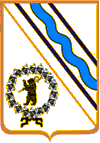 	Администрация Тутаевского муниципального района        ПОСТАНОВЛЕНИЕот 17.05.2016 № 380-п   г. ТутаевОб утверждении отчета об исполнениибюджета городского поселения Тутаев за  1 квартал  2016 годаВ соответствии с  Бюджетным кодексом РФ,  Федеральным  законом от 06.10.2003 № 131-ФЗ «Об общих принципах организации местного самоуправления в Российской Федерации», Положением о бюджетном устройстве и бюджетном процессе в  городском поселении Тутаев, Уставом городского поселения Тутаев,  Соглашением «О передаче Тутаевскому муниципальному району полномочий по решению вопросов местного значения городского поселения Тутаев»  №  2 от 18.02.2015  и Соглашением  «О передаче Администрацией городского поселения Тутаев осуществления части своих полномочий по решению вопросов местного значения городского поселения Тутаев» № 4 от 29.10.2014, Администрация Тутаевского муниципального района  ПОСТАНОВЛЯЕТ:1. Утвердить  отчет об исполнении бюджета городского поселения Тутаев за  1 квартал   2016 года по общему объему доходов в соответствии с классификацией доходов бюджетов Российской Федерации в сумме 29 619 540 рублей, или  16,7 %  к утвержденному плану;по расходам в соответствии с классификацией расходов бюджетов Российской Федерации в сумме 17 520 732 рубля, или 9,2%  к утвержденному плану.Профицит  бюджета составил  12 098 808 рублей.2. Утвердить отчет об исполнении бюджета городского поселения Тутаев  за 1 квартал 2016 год в соответствии с приложениями № № 1 - 10  к настоящему постановлению.3. Направить отчет об исполнении бюджета городского поселения Тутаев за 1 квартал  2016 года в Муниципальный Совет городского поселения Тутаев.4. Контроль  за исполнением настоящего  постановления возложить  на департамент финансов администрации Тутаевского муниципального района (М.К. Новикова). 5.Опубликовать настоящее постановление в Тутаевской массовой муниципальной газете «Берега». 6. Настоящее  постановление  вступает в силу со дня подписания.       Глава  АдминистрацииТутаевского муниципального района                                            С.А. ЛевашовПояснительная запискак  постановлению Администрации Тутаевского муниципального района«Об утверждении отчета об исполнении бюджета городского поселения Тутаев за 1 квартал 2016 года»Отчёт об исполнении бюджета за 1 квартал 2016 года отражает кассовое исполнение бюджета городского поселения Тутаев (далее по тексту - бюджет поселения). Все мероприятия по исполнению   бюджета поселения  за  1 квартал 2016 года осуществлялись в соответствии с  Решением Муниципального Совета городского поселения  Тутаев от 23.12.2015 №  144 «О бюджете городского поселения Тутаев на 2016 и плановый период 2017-2018 годы» (в действующей редакции) и сводной бюджетной росписью бюджета поселения.    Фактически бюджет  поселения за 1 квартал 2016 года  исполнен по доходам в сумме 29 619 540  рублей, что составляет 16,7%  от запланированных.Дефицит (профицит) бюджета    Бюджет городского поселения Тутаев за  1 квартал 2016 года исполнен с профицитом, который составил  12 098 808  рублей.Источники покрытия дефицита бюджетаМуниципальный долг  бюджета поселения на  01.04.2016 года отсутствует.Исполнение доходной части  бюджета городского поселения ТутаевПо итогам 1 квартала 2016 года плановое задание по доходам бюджета городского поселения  выполнено на 16,7%.  В бюджет города  зачислено доходов с учетом безвозмездных поступлений в сумме 29 619,54 тыс. рублей. Объем собственных доходов бюджета за 1 квартал 2016 года составил 26 459,25 тыс. рублей или 23,2%  к годовым назначениям.  Из общего годового объема запланированных средств по безвозмездным поступлениям  в размере 63 723,87 тыс. рублей, за 1 квартал 2016 года в бюджет городского поселения  поступило 5%  от годовых показателей, в т. ч. поступили:- дотация на выравнивание бюджетной обеспеченности в сумме 2 246,76 тыс. рублей (25% от плана).Налоговые  доходы составили  24 120,84 тыс. рублей, в том  числе:- налог на доходы физических лиц составил 7 820,87 тыс. рублей или 21,1% от запланированной суммы;- земельный налог получен в сумме 15 431,67 тыс. рублей, что составляет 32,3% от плановых показателей;- единый сельскохозяйственный  налог получен в сумме 48,88 тыс. рублей, что составляет 69,8% от плана;- налог на имущество физических лиц поступил в сумме 387,03 тыс.  рублей, что составляет 3,3% от плана;- акцизы на нефтепродукты за 1 квартал 2016 года при плане 2 000 тыс. рублей  фактически поступили в размере 432,39 тыс. рублей (21,6% от плана).    Неналоговые доходы и прочие поступления составили 2 338,41 тыс.  рублей,  в том числе:- доходы от использования имущества, находящегося в муниципальной собственности поступили в сумме 1 791,31тыс. рублей или 14,2% от плановых назначений;- доходы от оказания платных услуг (работ) и компенсации затрат государства поступили в сумме 1,08 тыс. рублей;- доходы от продажи материальных и нематериальных активов поступили в сумме 546,02 тыс. рублей или 21,8% от плана.Сумма  выпадающих доходов за 1 квартал 2016 года от налоговых льгот по земельному налогу, предоставленных решением Муниципального Совета городского поселения Тутаев отдельным категориям налогоплательщиков составила 878,05 тыс. рублей.Исполнение расходной части  бюджета городского поселения Тутаев        Исполнение расходной части бюджета городского поселения Тутаев за 1 квартал 2016 года производилось согласно утвержденного бюджета и  сводной бюджетной росписи в пределах поступающих доходов и источников внутреннего финансирования дефицита бюджета городского поселения Тутаев на 2016 год, и составило 17 520 732 рубля  или  9,2 % от утвержденного плана.      В 2016 году в соответствии с заключенными  Администрацией городского поселения  Тутаев с Администрацией Тутаевского муниципального района  соглашениями о передаче части полномочий по решению вопросов местного значения  бюджет  городского поселения  Тутаев по расходам  по состоянию на 01.04.2016г. на  93,8 % состоит из межбюджетных трансфертов. За 1 квартал 2016 года из бюджета городского поселения Тутаев бюджету Тутаевского муниципального района были предоставлены межбюджетные трансферты в размере 14 292 482 рубля 37 копеек, что составляет 8 % от запланированных  годовых показателей. Перечисление межбюджетных трансфертов производилось в пределах сумм, необходимых для оплаты денежных обязательств по расходам получателей средств бюджета городского поселения Тутаев, в соответствии с предоставленными заявками.Раздел 01 00«Общегосударственные вопросы»Фактические расходы по данному разделу за 1 квартал 2016 года составили  3 976 295 рублей (23,2  % от плана), из них: расходы на функционирование высшего должностного лица субъекта РФ и муниципального образования за 1 квартал 2016 года составили 172 983 рубля (при плане на 2016 год 985 756 рублей); расходы на функционирование администрации в 1 квартале 2016 года составили  682 368 рублей (план 10 346 380 рублей); расходы на межбюджетные трансферты бюджету Тутаевского муниципального района на осуществление части полномочий по решению вопросов местного значения в соответствии с заключёнными соглашениями составили 2 518 004 рублей (плане 10 018 915 рублей)  и включают в себя:-   содержание ОМС Администрации ТМР – 1 585 472 рубля;-   содержание ОМС Департамента финансов АТМР – 603 989 рублей;-   содержание ОМС КСП Администрации ТМР – 26 548 рублей;- содержание персонала Департамента муниципального имущества и земельных отношений АТМР – 301 995 рублей; расходы из резервного фонда не производилось. План составляет 200 000 рублей. Расходы за счет средств резервного фонда должны осуществляться в соответствии с Положением о резервном фонде и порядком расходования средств резервного фонда Администрации городского поселения Тутаев; расходы на обеспечение проведения выборов  в представительный орган городского поселения Тутаев составили 386 302 рубля ( 100% от плана); расходы на выплаты «Ежегодной премии лицам, удостоившихся звания «Почетный гражданин города Тутаева» не осуществлялось, т.к. данная премия выплачивается ко Дню города. План составляет  108 000 рублей; расходы на обеспечение мероприятий по управлению, распоряжению имуществом, оценке недвижимости, признанию прав и регулированию отношений по муниципальной собственности поселения не осуществлялись. План на  2016 год составляет 100 000 рублей;  расходы на межбюджетные трансферты бюджету Тутаевского муниципального района на осуществление части полномочий по решению вопросов местного значения в соответствии с заключёнными соглашениями на поддержку социально ориентированных некоммерческих организаций составили 216 638 рублей (план 660 000 рублей).Раздел 03 00«Национальная безопасность и правоохранительная деятельность»Фактические расходы по данному разделу за 1 квартал 2016 года не осуществлялись. План составляет 250 000 рублей. Средства направлены на межбюджетные трансферты бюджету Тутаевского муниципального района на осуществление полномочий по решению вопросов местного значения на обеспечение мероприятий:- по предупреждению и ликвидации последствий чрезвычайных ситуаций в границах поселения – 60 000 рублей;-  по защите от чрезвычайных ситуаций природного и техногенного характера – 40 000 рублей;-   на обеспечение деятельности народных дружин в размере 150 000 рублей.  Раздел 04 00«Национальная экономика»Фактические расходы по данному разделу за 1 квартал 2016 года составили  3 967 684 рубля (5,5  % от плана), из них:По подразделу  0408  «Транспорт» - 1 542 744 рубля, состоят из•	 расходов на межбюджетные трансферты бюджету Тутаевского муниципального района на осуществление части полномочий по решению вопросов местного значения в соответствии с заключёнными соглашениями на обеспечение мероприятий по осуществлению грузопассажирских  перевозок на речном транспорте, в рамках муниципальной программы «Организация грузопассажирской речной переправы через р. Волга в городском поселении Тутаев на 2015-2017гг.»  составили 1 487 800 рублей 21% от  плана (план - 7 173 000 рубля);•	 расходов на межбюджетные трансферты бюджету Тутаевского муниципального района на осуществление части полномочий по решению вопросов местного значения в соответствии с заключёнными соглашениями на обеспечение мероприятий в рамках муниципальной программы «Осуществление пассажирских перевозок автомобильным транспортом на территории городского поселения Тутаев». В первом квартале 2016 года были предоставлены транспортные услуги населению в межсезонный период по маршруту правый берег г. Тутаев – г. Ярославль – левый берег г. Тутаев на сумму 54 944 рубля 16% от плана (план – 350 000 рублей).По подразделу  0409  «Дорожное хозяйство (дорожные фонды)»Бюджетные ассигнования предусмотрены в размере 63 691 036 рублей, фактические расходы за I  квартал 2016 года составили 2 389 941 рубль (4% от плана). По данному подразделу  реализуются две муниципальные программы:        «Ремонт и содержание автомобильных дорог общего пользования местного значения на территории городского поселения Тутаев на 2015-2017гг.», план 59 191 036  рублей (28 254 420 рублей областные средства), в рамках межбюджетных отношений фактические расходы за I  квартал 2016 года  составили 2 224 079 рублей (4% от плана) за счет средств бюджета городского поселения Тутаев. В I  квартал 2016 года  были проведены мероприятия по содержанию дорог местного значения в размере 1 459 118 рубль; мероприятия по ремонту автодорог местного значения городского поселения Тутаев (ул. 1 Овражная) в размере 564 224 рубля; мероприятия по проектированию и государственной экспертизе – 195 139 рублей.        «Повышение безопасности дорожного движения в городском поселении Тутаев на 2015-2017 годы», план 4 500 000 рублей за счет средств бюджета городского поселения Тутаев, в рамках межбюджетных отношений фактические расходы за I  квартал 2016 года  составили  165 862 рубля, включают в себя мероприятия по содержанию светофоров – 97 042 рубля и мероприятия по разработке проектов светофорных объектов – 68 820 рублей.Подраздел 0412  «Другие вопросы в области  национальной экономики»Бюджетные ассигнования по подразделу предусмотрены на 2016 год в объеме 350 000 рублей на предоставление  межбюджетных трансфертов бюджету Тутаевского муниципального района на осуществление части полномочий по решению вопросов местного значения в соответствии с заключенными соглашениями. Фактических расходов за I  квартал 2016 года  составили 35 000 рублей на обеспечение мероприятий по землеустройству и землепользованию, по определению кадастровой стоимости и приобретению прав собственности. Раздел 05 00 «Жилищно-коммунальное хозяйство»Подраздел 0501 «Жилищное хозяйство»Бюджетные ассигнования в 2016 году по данному подразделу предусмотрены в объеме 41 769 536 рублей, фактические расходы за I  квартал 2016 года  составили 1 964 834 рублей (5 % от плана), в том числе:    на реализацию мероприятий в рамках муниципальной программы «Переселение граждан из аварийного жилищного фонда городского поселения Тутаев на 2016 год» план 15 598 850 рублей (9 255 747 рублей за счет Фонда содействию реформирования ЖКХ, 462 787 рублей за счет средств областного бюджета). Фактических расходов в I  квартале 2016 года не производилось;   на реализацию муниципальной программы «Развитие лифтового хозяйства в городском поселении Тутаев на 2015-2018 годы», план 7 200 000 рублей, фактических расходов за I  квартал 2016 года  составили 59 430 рублей; на реализацию муниципальной программы «Переселение граждан из жилищного фонда признанного непригодным для проживания, и (или) жилищного фонда с высоким уровнем износа на территории городского поселения Тутаев на 2015-2017 гг». план составляет 8 252 301 рубль (из них 1 343 000 рублей – средства поселения, 6 909 301 рубль - субсидия из областного бюджета), фактических расходов в I  квартале 2016 года не производилось; взносы на капитальный ремонт жилых помещений муниципального жилищного фонда запланированы в размере 4 084 152 рубля, фактические расходы за I  квартал 2016 года  составили 682 633 рубля (17% от плана); межбюджетные трансферты бюджету ТМР на осуществление части полномочий по решению вопросов местного значения в соответствии с заключенными соглашениями на обеспечение мероприятий муниципальной программы «Ремонт и содержание жилищного фонда городского поселения Тутаев на 2015-2017 гг.»:                    -  по содержанию, реконструкции и ремонту муниципального жилищного фонда (ремонт крыши и муниципальных квартир ул. Панина 14) при плане на 2016 год 2 000 000 рублей фактические расходы в  I  квартале 2016 года не производилось;                 -    установка и замена приборов учета потребляемых ресурсов в муниципальных квартирах при плане 300 000 рублей фактические расходы в  I  квартале 2016 года не производилось. прочие расходы на содержание жилищного фонда городского поселения Тутае, находящегося в муниципальной собственности (осуществление начислений, ведение учета и сбора оплаты ставок за найм жилых помещений муниципального жилищного фонда) запланированы в размере 650 000 рублей, фактические расходы в  I  квартале 2016 года составили 106 923 рубля; долевое финансирование мероприятий на адаптацию объектов ЖФ в рамках ОЦП «Доступная среда» план – 5 236 рублей, расходов не производилось; межбюджетные трансферты бюджету Тутаевского муниципального района на осуществление полномочий по решению вопросов местного значения в соответствии с заключенными соглашениями на обеспечение мероприятий в области благоустройства планируется выделить в 2016 году 2 563 149 рублей на погашение кредиторской задолженности (ремонт придомовой территории 108 кв. дома по пр. 50-е Победы), расходов не осуществлялось; Выплаты по обязательствам городского поселения Тутаев, план составил 1 115 848 рублей, факт 100 %. Расходы произведены на основании мирового соглашения между Администрацией городского поселения Тутаев и Администрацией Тутаевского муниципального района на оплату задолженности по основному долгу в соответствии с постановлением Правительства ЯО от 21.04.2011г. №284-п «Об утверждении региональной адресной программы по переселению граждан из аварийного жилищного фонда ЯО с учетом необходимости развития малоэтажного жилищного строительства на 2011 год».Подраздел 0502 «Коммунальное хозяйство»Бюджетные ассигнования по данному подразделу в 2016 году предусмотрены в объеме 18 940 000 рублей, фактические расходы в I  квартале 2016 года  составили 1 294 415 рублей (7% от плана).Подраздел состоит из расходов на: межбюджетные трансферты бюджету Тутаевского муниципального района на осуществление полномочий по решению вопросов местного значения в соответствии с заключенными соглашениям на реализацию муниципальной программы «Комплексная программа модернизации и реформирования ЖКХ городского поселения Тутаев» в части:-  обеспечения мероприятий по строительству и реконструкции объектов газификации городского поселения Тутаев, расположенных на правом берегу города Тутаев – 3 600 000 рублей; - обеспечения мероприятий по строительству и реконструкции объектов газификации городского поселения Тутаев, расположенных на левом берегу города Тутаев – 1 550 000 рублей. Областных средств в рамках программы запланировано в размере 5 440 000 рублей. Фактических расходов в  I  квартале 2016 года не производилось. межбюджетные трансферты бюджету Тутаевского муниципального района на осуществление полномочий по решению вопросов местного значения в соответствии с заключенными соглашениям на реализацию муниципальной программы "Обеспечение надежного теплоснабжения на территории городского поселения Тутаев  на 2016-2017 гг." в части мероприятий по строительству и реконструкции объектов теплоснабжения на 2016 год запланированы в размере 1 000 000 рублей.  Фактических расходов в  I  квартале 2016 года не производилось.  межбюджетные трансферты бюджету Тутаевского муниципального района на осуществление полномочий по решению вопросов местного значения в соответствии с заключенными соглашениям на реализацию муниципальной программы "Обеспечение населения городского поселения Тутаев банными услугами на 2016-2017 гг." В 2016 году запланировано бюджетных ассигнований в размере 6 900 000 рублей. Фактические расходы в  I  квартале 2016 года составили 1 294 415 рублей. межбюджетные трансферты бюджету Тутаевского муниципального района на осуществление полномочий по решению вопросов местного значения в соответствии с заключенными соглашениям на реализацию мероприятий по строительству и реконструкции объектов водоснабжения и водоотведения в 2016 году предусмотрено бюджетных ассигнований в размере 450 000 рублей. Фактических расходов в  I  квартале 2016 года не производилось. Планируется выполнить мероприятия по строительству и ремонту колодцев в левобережной части города Тутаева в количестве 3 ед. Подраздел 0503 «Благоустройство»В 2016 году в целом по данному подразделу предусмотрены средства в объеме 21 788 395 рублей, фактические расходы в  I  квартале 2016 года составили 3 028 032 рубля (14% от плана).Данный подраздел включает следующее: реализацию мероприятий в рамках муниципальной программы «Содержание, текущий ремонт и капитальный ремонт сетей уличного освещения на территории городского поселения Тутаев» на 2016-2017гг. Мероприятия программы направленны на:- предоставление межбюджетных трансфертов бюджету Тутаевского муниципального района на осуществление полномочий по решению вопросов местного значения на осуществление покупки электрической энергии по перечню точек поставки (уличное освещение) – 8 000 000 рублей (план на 2016 год). Фактические расходы в I квартале 2016 года составили 2 860 000 рублей.-  предоставление межбюджетных трансфертов бюджету Тутаевского муниципального района на осуществление полномочий по решению вопросов местного значения, на текущий ремонт и капитальный ремонт сетей уличного освещения на территории городского поселения Тутаев - 2 000 000 рублей (план на 2016 год. Фактические расходы в I квартале 2016 года составили 102 080 рублей.   межбюджетные трансферты бюджету Тутаевского муниципального района на осуществление полномочий по решению вопросов местного значения на реализацию МП «Благоустройство и озеленение территории городского поселения Тутаев на 2015-2017 года» план -10 688 395 рублей на 2016 год.        Мероприятия программы направленны на:    - благоустройство мест массового отдыха населения на территории городского поселения Тутаев, план - 3 288 395 рублей, фактические расходы составили 65 952 рубля (проектно-сметная документация благоустройства детского парка ул. Соборная);    -  улучшение уровня внешнего благоустройства и санитарного состояния территории городского поселения Тутаев, план – 5 800 000 рублей, фактических расходов в 1 квартале 2016 года не осуществлялись;    -  благоустройство общественных туалетов, план – 600 000 рублей, фактических расходов в 1 квартале 2016 года не осуществлялось;   -  строительство, реконструкция и ремонт памятников, план – 1 000 000 рублей,  фактических расходов в 1 квартале 2016 года не осуществлялись.  межбюджетные трансферты бюджету Тутаевского муниципального района на осуществление полномочий по решению вопросов местного значения для обеспечения мероприятий по содержанию кладбищ в рамках  муниципальной  программы  «Организация и развитие ритуальных услуг и мест захоронения в городском поселении Тутаев на 2015-2017 гг.». План – 1 100 000 рублей, фактических расходов в 1 квартале 2016 года не осуществлялось.Подраздел 0505 «Другие вопросы в области жилищно-коммунального хозяйства»Бюджетные ассигнования по данному подразделу в 2016 году предусмотрены в объеме 7 851 857 рублей, фактические расходы за I квартал 2016 года составили 1 962 964 рубля (25% от плана). По подразделу отражаются расходы на межбюджетные трансферты бюджету Тутаевского муниципального района на осуществление части полномочий по решению вопросов местного значения в соответствии с заключенными соглашениями на содержание органов местного самоуправления (Департамент ЖКХ и строительства АТМР).Раздел 07 00 «Образование»Подраздел 0709 «Другие вопросы в области образования»Бюджетные ассигнования в 2016 году предусмотрены в объеме 60 399  рублей, фактические расходы за I квартал 2016 года составили 15 100  рублей (25,0 % от плана) - межбюджетные трансферты бюджету Тутаевского муниципального района на осуществление части полномочий по решению вопросов местного значения в соответствии с заключенными соглашениями на содержание ОМС (Департамент образования АТМР).Раздел 08 00 «Культура и кинематография»Бюджетные ассигнования в целом по разделу в 2016 году предусмотрены в объеме 1 862 394 рубля, фактические расходы за I квартал 2016 года  составили 90 599  рублей (5% от плана).Подраздел 0801 «Культура»Бюджетные ассигнования по данному подразделу в 2015 году предусмотрены в объеме 1 500 000  рублей, фактические расходы в 1 квартале 2016 года не осуществлялись. Бюджетные ассигнования по подразделу направлены на межбюджетные трансферы бюджету Тутаевского муниципального района на осуществление части полномочий по решению вопросов местного значения на реализацию муниципальной программы «Организация общегородских культурно-досуговых мероприятий в городском поселении Тутаев на 2015-2016 годы».Подраздел 0804 «Другие вопросы в области культуры и кинематографии»Бюджетные ассигнования по данному подразделу в 2016 году предусмотрены в объеме 362 394 рубля, фактические расходы за I квартал 2016 года составили 90 599 рублей (25,0% от плана), направлены на межбюджетные трансферты бюджету Тутаевского муниципального района на осуществление части полномочий по решению вопросов местного значения в соответствии с заключенными соглашениями на содержание ОМС (Департамент культуры, туризма и молодежной политики АТМР).Раздел 10 00 «Социальная политика»В 2016 году в целом по разделу предусмотрены бюджетные ассигнования в объеме 7 496 216 рублей, фактические расходы за I квартал 2016 года составили 995 809 рублей (13,3 % от плана).Подраздел 1001 «Пенсионное обеспечение»По данному подразделу отражены расходы по выплате дополнительного пенсионного обеспечения муниципальных служащих в соответствии с законодательством РФ, фактический расход по публичным обязательствам составил 81 193 рубля при плане 337 000 рублей (24% от плана). Подраздел 1003 «Социальное обеспечение населения»Фактические расходы по данному подразделу  за I квартал 2016 года составили 914 616 рублей, плановые значения предусмотрены в объеме 6 914 616 рублей, в том числе:	межбюджетные трансферты бюджету Тутаевского муниципального района на  осуществление части полномочий по решению вопросов местного значения в соответствии с заключенными соглашениями на реализацию муниципальной программы "Предоставление молодым семьям, проживающим на территории городского поселения Тутаев, социальных выплат на приобретение (строительство) жилья" на 2016 год – запланировано 3 000 000 рублей (1 500 000 рублей за счет средств областного бюджета), фактические расходы в 1 квартале 2016 года не осуществлялись;  межбюджетные трансферты бюджету Тутаевского муниципального  района на осуществление части полномочий по решению вопросов местного значения на  реализацию  муниципальной программы «Поддержка граждан, проживающих на территории городского поселения Тутаев ТМР ЯО в сфере ипотечного жилищного кредитования на 2016 год » – запланировано в размере  3 914 616 рублей (2 914 616 рублей за счет средств областного бюджета). Фактические расходы за I квартал 2016 года составили 914 616 рублей (13,2 % от плана).Подраздел 1006 «Другие вопросы в области социальной политики»По данному подразделу отражены бюджетные ассигнования на предоставление межбюджетных трансфертов бюджету  Тутаевского муниципального района на  осуществление части полномочий по решению вопросов местного значения в соответствии с заключенными соглашениями на обеспечение деятельности общественных организаций.Бюджетные ассигнования по данному подразделу в 2016 году предусмотрены в объеме 244 600 рублей, фактические расходы в 1 квартале 2016 года не осуществлялись.Раздел 11 00 «Физическая культура и спорт»Подраздел 1101 «Физическая культура»По данному подразделу отражены бюджетные ассигнования на предоставление межбюджетных трансфертов бюджету  Тутаевского муниципального района на  осуществление части полномочий по решению вопросов местного значения в соответствии с заключенными соглашениями на обеспечение: физкультурно-спортивных мероприятий. В 2016 году планируется выделить 200 000 рублей; обеспечение участия волейбольной команды "Ярославна-ТМЗ" в соревнованиях. В 2016 году планируется выделить 200 000 рублей.  Фактические расходы в 1 квартале 2016 года по данному подразделу не осуществлялись.Раздел 12 00 «Средства массовой информации»Подраздел 1202 «Периодическая печать и издательства»Бюджетные ассигнования в 2016 году предусмотрены в объеме 900 000 рублей, фактические расходы в 1 квартале 2016 года составили 225 000 рублей (25% от плана).По данному подразделу отражены расходы на: межбюджетные трансферты бюджету  Тутаевского муниципального района на  осуществление части полномочий по решению вопросов местного значения в соответствии с заключенными соглашениями на обеспечение мероприятий по поддержке СМИ.Источники финансирования дефицита бюджета городского поселения ТутаевДля финансирования дефицита бюджета городского поселения, в соответствии с Бюджетным кодексом Российской Федерации, в 2016 году планируется получение кредитов от кредитных организаций в валюте  размере 11 200 000  рублей.Привлечение заемных средств планируется в целях покрытия дефицита бюджета и для реализации намеченных муниципальных программ.Приложение 1
 к Постановлению Администрации                                                                                                                                                                  Тутаевского муниципального района
от 17.05.2016 № 380-пПриложение 1
 к Постановлению Администрации                                                                                                                                                                  Тутаевского муниципального района
от 17.05.2016 № 380-пПриложение 1
 к Постановлению Администрации                                                                                                                                                                  Тутаевского муниципального района
от 17.05.2016 № 380-пПриложение 1
 к Постановлению Администрации                                                                                                                                                                  Тутаевского муниципального района
от 17.05.2016 № 380-пПриложение 1
 к Постановлению Администрации                                                                                                                                                                  Тутаевского муниципального района
от 17.05.2016 № 380-пПриложение 1
 к Постановлению Администрации                                                                                                                                                                  Тутаевского муниципального района
от 17.05.2016 № 380-пПриложение 1
 к Постановлению Администрации                                                                                                                                                                  Тутаевского муниципального района
от 17.05.2016 № 380-пПриложение 1
 к Постановлению Администрации                                                                                                                                                                  Тутаевского муниципального района
от 17.05.2016 № 380-пПриложение 1
 к Постановлению Администрации                                                                                                                                                                  Тутаевского муниципального района
от 17.05.2016 № 380-пПриложение 1
 к Постановлению Администрации                                                                                                                                                                  Тутаевского муниципального района
от 17.05.2016 № 380-пПриложение 1
 к Постановлению Администрации                                                                                                                                                                  Тутаевского муниципального района
от 17.05.2016 № 380-пПриложение 1
 к Постановлению Администрации                                                                                                                                                                  Тутаевского муниципального района
от 17.05.2016 № 380-пПриложение 1
 к Постановлению Администрации                                                                                                                                                                  Тутаевского муниципального района
от 17.05.2016 № 380-пПриложение 1
 к Постановлению Администрации                                                                                                                                                                  Тутаевского муниципального района
от 17.05.2016 № 380-пПриложение 1
 к Постановлению Администрации                                                                                                                                                                  Тутаевского муниципального района
от 17.05.2016 № 380-пПриложение 1
 к Постановлению Администрации                                                                                                                                                                  Тутаевского муниципального района
от 17.05.2016 № 380-пОсновные характеристики исполнения бюджета 
городского поселения Тутаев 
 за   1 квартал 2016 года Основные характеристики исполнения бюджета 
городского поселения Тутаев 
 за   1 квартал 2016 года Основные характеристики исполнения бюджета 
городского поселения Тутаев 
 за   1 квартал 2016 года Основные характеристики исполнения бюджета 
городского поселения Тутаев 
 за   1 квартал 2016 года Основные характеристики исполнения бюджета 
городского поселения Тутаев 
 за   1 квартал 2016 года Основные характеристики исполнения бюджета 
городского поселения Тутаев 
 за   1 квартал 2016 года Основные характеристики исполнения бюджета 
городского поселения Тутаев 
 за   1 квартал 2016 года Основные характеристики исполнения бюджета 
городского поселения Тутаев 
 за   1 квартал 2016 года Основные характеристики исполнения бюджета 
городского поселения Тутаев 
 за   1 квартал 2016 года Основные характеристики исполнения бюджета 
городского поселения Тутаев 
 за   1 квартал 2016 года Основные характеристики исполнения бюджета 
городского поселения Тутаев 
 за   1 квартал 2016 года Основные характеристики исполнения бюджета 
городского поселения Тутаев 
 за   1 квартал 2016 года рублейрублейПоказатели Плановые показатели на  2016 годФактическое исполнение  за                                  1 квартал  2016 года%                                                                                              исполнения Доходы всего177 583 87229 619 54016,68в том числе:Собственные доходы, из них:113 860 00026 459 24723,24налоговые доходы бюджетов98 670 00024 120 84024,45неналоговые доходы и прочие поступления15 190 0002 338 40715,39безвозмездные поступления63 723 8723 160 2934,96Расходы всего189 606 30017 520 7329,24в том числе:Администрация городского поселения Тутаев189 606 30017 520 7329,24Результат исполнения бюджета -12 022 42812 098 8080,00(дефицит «-»,  профицит «+»)-12 022 42812 098 8080,00Приложение  2                                                                                                                                                                                                                                                                                                                                                                 к Постановлению Администрации                                                                                                                                                                                                                                                                                                    Тутаевского муниципального района
от 17.05.2016 № 380-пПриложение  2                                                                                                                                                                                                                                                                                                                                                                 к Постановлению Администрации                                                                                                                                                                                                                                                                                                    Тутаевского муниципального района
от 17.05.2016 № 380-пПриложение  2                                                                                                                                                                                                                                                                                                                                                                 к Постановлению Администрации                                                                                                                                                                                                                                                                                                    Тутаевского муниципального района
от 17.05.2016 № 380-пПриложение  2                                                                                                                                                                                                                                                                                                                                                                 к Постановлению Администрации                                                                                                                                                                                                                                                                                                    Тутаевского муниципального района
от 17.05.2016 № 380-пПриложение  2                                                                                                                                                                                                                                                                                                                                                                 к Постановлению Администрации                                                                                                                                                                                                                                                                                                    Тутаевского муниципального района
от 17.05.2016 № 380-пПриложение  2                                                                                                                                                                                                                                                                                                                                                                 к Постановлению Администрации                                                                                                                                                                                                                                                                                                    Тутаевского муниципального района
от 17.05.2016 № 380-пПриложение  2                                                                                                                                                                                                                                                                                                                                                                 к Постановлению Администрации                                                                                                                                                                                                                                                                                                    Тутаевского муниципального района
от 17.05.2016 № 380-пПриложение  2                                                                                                                                                                                                                                                                                                                                                                 к Постановлению Администрации                                                                                                                                                                                                                                                                                                    Тутаевского муниципального района
от 17.05.2016 № 380-пПриложение  2                                                                                                                                                                                                                                                                                                                                                                 к Постановлению Администрации                                                                                                                                                                                                                                                                                                    Тутаевского муниципального района
от 17.05.2016 № 380-пПриложение  2                                                                                                                                                                                                                                                                                                                                                                 к Постановлению Администрации                                                                                                                                                                                                                                                                                                    Тутаевского муниципального района
от 17.05.2016 № 380-пПриложение  2                                                                                                                                                                                                                                                                                                                                                                 к Постановлению Администрации                                                                                                                                                                                                                                                                                                    Тутаевского муниципального района
от 17.05.2016 № 380-пПриложение  2                                                                                                                                                                                                                                                                                                                                                                 к Постановлению Администрации                                                                                                                                                                                                                                                                                                    Тутаевского муниципального района
от 17.05.2016 № 380-пПриложение  2                                                                                                                                                                                                                                                                                                                                                                 к Постановлению Администрации                                                                                                                                                                                                                                                                                                    Тутаевского муниципального района
от 17.05.2016 № 380-пПриложение  2                                                                                                                                                                                                                                                                                                                                                                 к Постановлению Администрации                                                                                                                                                                                                                                                                                                    Тутаевского муниципального района
от 17.05.2016 № 380-пПриложение  2                                                                                                                                                                                                                                                                                                                                                                 к Постановлению Администрации                                                                                                                                                                                                                                                                                                    Тутаевского муниципального района
от 17.05.2016 № 380-пПриложение  2                                                                                                                                                                                                                                                                                                                                                                 к Постановлению Администрации                                                                                                                                                                                                                                                                                                    Тутаевского муниципального района
от 17.05.2016 № 380-пПриложение  2                                                                                                                                                                                                                                                                                                                                                                 к Постановлению Администрации                                                                                                                                                                                                                                                                                                    Тутаевского муниципального района
от 17.05.2016 № 380-пПриложение  2                                                                                                                                                                                                                                                                                                                                                                 к Постановлению Администрации                                                                                                                                                                                                                                                                                                    Тутаевского муниципального района
от 17.05.2016 № 380-пПриложение  2                                                                                                                                                                                                                                                                                                                                                                 к Постановлению Администрации                                                                                                                                                                                                                                                                                                    Тутаевского муниципального района
от 17.05.2016 № 380-пПриложение  2                                                                                                                                                                                                                                                                                                                                                                 к Постановлению Администрации                                                                                                                                                                                                                                                                                                    Тутаевского муниципального района
от 17.05.2016 № 380-пПриложение  2                                                                                                                                                                                                                                                                                                                                                                 к Постановлению Администрации                                                                                                                                                                                                                                                                                                    Тутаевского муниципального района
от 17.05.2016 № 380-пПриложение  2                                                                                                                                                                                                                                                                                                                                                                 к Постановлению Администрации                                                                                                                                                                                                                                                                                                    Тутаевского муниципального района
от 17.05.2016 № 380-пПриложение  2                                                                                                                                                                                                                                                                                                                                                                 к Постановлению Администрации                                                                                                                                                                                                                                                                                                    Тутаевского муниципального района
от 17.05.2016 № 380-пПриложение  2                                                                                                                                                                                                                                                                                                                                                                 к Постановлению Администрации                                                                                                                                                                                                                                                                                                    Тутаевского муниципального района
от 17.05.2016 № 380-пПриложение  2                                                                                                                                                                                                                                                                                                                                                                 к Постановлению Администрации                                                                                                                                                                                                                                                                                                    Тутаевского муниципального района
от 17.05.2016 № 380-пПриложение  2                                                                                                                                                                                                                                                                                                                                                                 к Постановлению Администрации                                                                                                                                                                                                                                                                                                    Тутаевского муниципального района
от 17.05.2016 № 380-пПриложение  2                                                                                                                                                                                                                                                                                                                                                                 к Постановлению Администрации                                                                                                                                                                                                                                                                                                    Тутаевского муниципального района
от 17.05.2016 № 380-пПриложение  2                                                                                                                                                                                                                                                                                                                                                                 к Постановлению Администрации                                                                                                                                                                                                                                                                                                    Тутаевского муниципального района
от 17.05.2016 № 380-пПриложение  2                                                                                                                                                                                                                                                                                                                                                                 к Постановлению Администрации                                                                                                                                                                                                                                                                                                    Тутаевского муниципального района
от 17.05.2016 № 380-пПриложение  2                                                                                                                                                                                                                                                                                                                                                                 к Постановлению Администрации                                                                                                                                                                                                                                                                                                    Тутаевского муниципального района
от 17.05.2016 № 380-пПриложение  2                                                                                                                                                                                                                                                                                                                                                                 к Постановлению Администрации                                                                                                                                                                                                                                                                                                    Тутаевского муниципального района
от 17.05.2016 № 380-пПриложение  2                                                                                                                                                                                                                                                                                                                                                                 к Постановлению Администрации                                                                                                                                                                                                                                                                                                    Тутаевского муниципального района
от 17.05.2016 № 380-пПриложение  2                                                                                                                                                                                                                                                                                                                                                                 к Постановлению Администрации                                                                                                                                                                                                                                                                                                    Тутаевского муниципального района
от 17.05.2016 № 380-пПриложение  2                                                                                                                                                                                                                                                                                                                                                                 к Постановлению Администрации                                                                                                                                                                                                                                                                                                    Тутаевского муниципального района
от 17.05.2016 № 380-пПриложение  2                                                                                                                                                                                                                                                                                                                                                                 к Постановлению Администрации                                                                                                                                                                                                                                                                                                    Тутаевского муниципального района
от 17.05.2016 № 380-пПриложение  2                                                                                                                                                                                                                                                                                                                                                                 к Постановлению Администрации                                                                                                                                                                                                                                                                                                    Тутаевского муниципального района
от 17.05.2016 № 380-пПриложение  2                                                                                                                                                                                                                                                                                                                                                                 к Постановлению Администрации                                                                                                                                                                                                                                                                                                    Тутаевского муниципального района
от 17.05.2016 № 380-пПриложение  2                                                                                                                                                                                                                                                                                                                                                                 к Постановлению Администрации                                                                                                                                                                                                                                                                                                    Тутаевского муниципального района
от 17.05.2016 № 380-пПриложение  2                                                                                                                                                                                                                                                                                                                                                                 к Постановлению Администрации                                                                                                                                                                                                                                                                                                    Тутаевского муниципального района
от 17.05.2016 № 380-пПриложение  2                                                                                                                                                                                                                                                                                                                                                                 к Постановлению Администрации                                                                                                                                                                                                                                                                                                    Тутаевского муниципального района
от 17.05.2016 № 380-пПриложение  2                                                                                                                                                                                                                                                                                                                                                                 к Постановлению Администрации                                                                                                                                                                                                                                                                                                    Тутаевского муниципального района
от 17.05.2016 № 380-пПриложение  2                                                                                                                                                                                                                                                                                                                                                                 к Постановлению Администрации                                                                                                                                                                                                                                                                                                    Тутаевского муниципального района
от 17.05.2016 № 380-пПриложение  2                                                                                                                                                                                                                                                                                                                                                                 к Постановлению Администрации                                                                                                                                                                                                                                                                                                    Тутаевского муниципального района
от 17.05.2016 № 380-пПриложение  2                                                                                                                                                                                                                                                                                                                                                                 к Постановлению Администрации                                                                                                                                                                                                                                                                                                    Тутаевского муниципального района
от 17.05.2016 № 380-пПриложение  2                                                                                                                                                                                                                                                                                                                                                                 к Постановлению Администрации                                                                                                                                                                                                                                                                                                    Тутаевского муниципального района
от 17.05.2016 № 380-пПриложение  2                                                                                                                                                                                                                                                                                                                                                                 к Постановлению Администрации                                                                                                                                                                                                                                                                                                    Тутаевского муниципального района
от 17.05.2016 № 380-пПриложение  2                                                                                                                                                                                                                                                                                                                                                                 к Постановлению Администрации                                                                                                                                                                                                                                                                                                    Тутаевского муниципального района
от 17.05.2016 № 380-пПриложение  2                                                                                                                                                                                                                                                                                                                                                                 к Постановлению Администрации                                                                                                                                                                                                                                                                                                    Тутаевского муниципального района
от 17.05.2016 № 380-пПриложение  2                                                                                                                                                                                                                                                                                                                                                                 к Постановлению Администрации                                                                                                                                                                                                                                                                                                    Тутаевского муниципального района
от 17.05.2016 № 380-пПриложение  2                                                                                                                                                                                                                                                                                                                                                                 к Постановлению Администрации                                                                                                                                                                                                                                                                                                    Тутаевского муниципального района
от 17.05.2016 № 380-пПриложение  2                                                                                                                                                                                                                                                                                                                                                                 к Постановлению Администрации                                                                                                                                                                                                                                                                                                    Тутаевского муниципального района
от 17.05.2016 № 380-пПриложение  2                                                                                                                                                                                                                                                                                                                                                                 к Постановлению Администрации                                                                                                                                                                                                                                                                                                    Тутаевского муниципального района
от 17.05.2016 № 380-пПриложение  2                                                                                                                                                                                                                                                                                                                                                                 к Постановлению Администрации                                                                                                                                                                                                                                                                                                    Тутаевского муниципального района
от 17.05.2016 № 380-пПриложение  2                                                                                                                                                                                                                                                                                                                                                                 к Постановлению Администрации                                                                                                                                                                                                                                                                                                    Тутаевского муниципального района
от 17.05.2016 № 380-пПриложение  2                                                                                                                                                                                                                                                                                                                                                                 к Постановлению Администрации                                                                                                                                                                                                                                                                                                    Тутаевского муниципального района
от 17.05.2016 № 380-пПриложение  2                                                                                                                                                                                                                                                                                                                                                                 к Постановлению Администрации                                                                                                                                                                                                                                                                                                    Тутаевского муниципального района
от 17.05.2016 № 380-пПриложение  2                                                                                                                                                                                                                                                                                                                                                                 к Постановлению Администрации                                                                                                                                                                                                                                                                                                    Тутаевского муниципального района
от 17.05.2016 № 380-пПриложение  2                                                                                                                                                                                                                                                                                                                                                                 к Постановлению Администрации                                                                                                                                                                                                                                                                                                    Тутаевского муниципального района
от 17.05.2016 № 380-пПриложение  2                                                                                                                                                                                                                                                                                                                                                                 к Постановлению Администрации                                                                                                                                                                                                                                                                                                    Тутаевского муниципального района
от 17.05.2016 № 380-пПриложение  2                                                                                                                                                                                                                                                                                                                                                                 к Постановлению Администрации                                                                                                                                                                                                                                                                                                    Тутаевского муниципального района
от 17.05.2016 № 380-пИсполнение доходной части   бюджета городского поселения Тутаев в соответствии с классификацией доходов бюджетов Российской Федерации за  1 квартал   2016 года Исполнение доходной части   бюджета городского поселения Тутаев в соответствии с классификацией доходов бюджетов Российской Федерации за  1 квартал   2016 года Исполнение доходной части   бюджета городского поселения Тутаев в соответствии с классификацией доходов бюджетов Российской Федерации за  1 квартал   2016 года Исполнение доходной части   бюджета городского поселения Тутаев в соответствии с классификацией доходов бюджетов Российской Федерации за  1 квартал   2016 года Исполнение доходной части   бюджета городского поселения Тутаев в соответствии с классификацией доходов бюджетов Российской Федерации за  1 квартал   2016 года Исполнение доходной части   бюджета городского поселения Тутаев в соответствии с классификацией доходов бюджетов Российской Федерации за  1 квартал   2016 года Исполнение доходной части   бюджета городского поселения Тутаев в соответствии с классификацией доходов бюджетов Российской Федерации за  1 квартал   2016 года Исполнение доходной части   бюджета городского поселения Тутаев в соответствии с классификацией доходов бюджетов Российской Федерации за  1 квартал   2016 года Исполнение доходной части   бюджета городского поселения Тутаев в соответствии с классификацией доходов бюджетов Российской Федерации за  1 квартал   2016 года Исполнение доходной части   бюджета городского поселения Тутаев в соответствии с классификацией доходов бюджетов Российской Федерации за  1 квартал   2016 года Исполнение доходной части   бюджета городского поселения Тутаев в соответствии с классификацией доходов бюджетов Российской Федерации за  1 квартал   2016 года Исполнение доходной части   бюджета городского поселения Тутаев в соответствии с классификацией доходов бюджетов Российской Федерации за  1 квартал   2016 года Исполнение доходной части   бюджета городского поселения Тутаев в соответствии с классификацией доходов бюджетов Российской Федерации за  1 квартал   2016 года Исполнение доходной части   бюджета городского поселения Тутаев в соответствии с классификацией доходов бюджетов Российской Федерации за  1 квартал   2016 года Исполнение доходной части   бюджета городского поселения Тутаев в соответствии с классификацией доходов бюджетов Российской Федерации за  1 квартал   2016 года Исполнение доходной части   бюджета городского поселения Тутаев в соответствии с классификацией доходов бюджетов Российской Федерации за  1 квартал   2016 года Исполнение доходной части   бюджета городского поселения Тутаев в соответствии с классификацией доходов бюджетов Российской Федерации за  1 квартал   2016 года Исполнение доходной части   бюджета городского поселения Тутаев в соответствии с классификацией доходов бюджетов Российской Федерации за  1 квартал   2016 года Исполнение доходной части   бюджета городского поселения Тутаев в соответствии с классификацией доходов бюджетов Российской Федерации за  1 квартал   2016 года Исполнение доходной части   бюджета городского поселения Тутаев в соответствии с классификацией доходов бюджетов Российской Федерации за  1 квартал   2016 года Исполнение доходной части   бюджета городского поселения Тутаев в соответствии с классификацией доходов бюджетов Российской Федерации за  1 квартал   2016 года Исполнение доходной части   бюджета городского поселения Тутаев в соответствии с классификацией доходов бюджетов Российской Федерации за  1 квартал   2016 года Исполнение доходной части   бюджета городского поселения Тутаев в соответствии с классификацией доходов бюджетов Российской Федерации за  1 квартал   2016 года Исполнение доходной части   бюджета городского поселения Тутаев в соответствии с классификацией доходов бюджетов Российской Федерации за  1 квартал   2016 года рублейкод классификации доходов бюджетовкод классификации доходов бюджетовкод классификации доходов бюджетовкод классификации доходов бюджетовкод классификации доходов бюджетовкод классификации доходов бюджетовкод классификации доходов бюджетовкод классификации доходов бюджетовНаименование дохода Плановые показатели на  2016 годФактическое исполнение  за  1 квартал 2016 года% исполненияКод  главного администратора доходов бюджетакод вида доходов бюджетовкод вида доходов бюджетовкод вида доходов бюджетовкод вида доходов бюджетовкод вида доходов бюджетовКод подвида доходов бюджетовКод подвида доходов бюджетовНаименование дохода Плановые показатели на  2016 годФактическое исполнение  за  1 квартал 2016 года% исполненияКод  главного администратора доходов бюджетагруппа доходовподгруппа доходовСтатья доходовподстатья доходовэлемент доходовгруппа подвида доходов бюджетованалитическая группа подвида доходов бюджетовНаименование дохода Плановые показатели на  2016 годФактическое исполнение  за  1 квартал 2016 года% исполнения00010000000000000000Доходы113 860 00026 459 24723,2400010100000000000000Налоги на прибыль, доходы37 000 0007 820 86721,1418210102000010000110Налог на доходы физических лиц37 000 0007 820 86721,1400010300000000000000Налоги  на товары (работы, услуги), реализуемые на территории РФ2 000 000432 39921,621001 0302000010000110Акцизы по подакцизным товарам (продукции), производимым на территории РФ2 000 000432 39921,6200010500000000000000Налоги на совокупный доход70 00048 87769,8218210503000010000110Единый сельскохозяйственный налог70 00048 87769,8200010600000000000000Налоги на имущество59 600 00015 818 69826,5418210601000000000110Налог на имущество физических лиц11 800 000387 0313,2818210606000000000110Земельный налог47 800 00015 431 66732,2800011100000000000000Доходы от использования имущества, находящегося в государственной и муниципальной собственности12 640 0001 791 30914,1700011105000000000120Доходы, получаемые в виде арендной платы либо иной  платы за передачу в возмездное пользование государственного и муниципального имущества (за исключением имущества бюджетных и автономных учреждений, а также имущества государственных и муниципальных унитарных предприятий, в том числе казенных)7 640 000782 05210,2499011105013130000120Доходы, получаемые в виде арендной платы за земельные участки, государственная собственность на которые не разграничена и которые расположены в границах  городских поселений, а также средства от продажи права на заключение договоров аренды указанных земельных участков7 040 000724 33110,2999011105025130000120Доходы, получаемые в виде арендной платы, а также средства от продажи права на заключение договоров аренды за земли, находящиеся в собственности  городских поселений (за исключением земельных участков муниципальных бюджетных и автономных учреждений).600 00057 7209,6299011109040000000120Прочие поступления от использования имущества, находящегося в государственной и муниципальной собственности (за исключением имущества бюджетных и автономных учреждений, а также имущества государственных и муниципальных унитарных предприятий, в том числе казенных)5 000 0001 009 25820,1999011109045130000120Прочие поступления от использования имущества, находящегося в собственности городских поселений  (за исключением имущества муниципальных бюджетных и автономных учреждений, а также имущества муниципальных унитарных предприятий, в том числе казенных)5 000 0001 009 25820,1900011300000000000000 Доходы от оказания платных услуг (работ) и компенсации затрат государства01 0810,0099011302995130000130Прочие доходы от компенсации затрат бюджетов городских поселений01 0810,0000011400000000000000Доходы от продажи материальных и нематериальных активов2 500 000546 01721,8400011402000000000410Доходы от реализации имущества, находящегося в государственной и муниципальной собственности (за исключением имущества бюджетных и автономных учреждений, а также имущества государственных и муниципальных унитарных предприятий, в том числе казенных)500 00000,0099011402053130000410Доходы от реализации иного имущества, находящегося в собственности  поселений (за исключением имущества муниципальных бюджетных и автономных учреждений, а также имущества муниципальных унитарных предприятий, в том числе казенных), в части реализации основных средств по указанному имуществу500 00000,0000011406000000000430Доходы от продажи земельных участков, находящихся в государственной и муниципальной собственности 2 000 000546 01727,3099011406013130000430Доходы от продажи земельных участков, государственная собственность на которые не разграничена и которые расположены в границах городских  поселений1 500 000546 01736,4099011406025130000430Доходы от продажи земельных участков находящихся в собственности городских  поселений (за исключением земельных участков муниципальных бюджетных и автономных учреждений)500 00000,0000011700000000000000Прочие неналоговые доходы50 00000,0099011705050130000180Прочие неналоговые доходы бюджетов  городских поселений50 00000,0000020000000000000000Безвозмездные поступления63 723 8723 160 2934,9600020200000000000000Безвозмездные поступления от других бюджетов бюджетной системы Российской Федерации63 723 8723 161 3744,9600020201000000000000Дотации бюджетам субъектов  Российской Федерации и муниципальных образований (межбюджетные субсидии)8 987 0002 246 75825,0095520201001130000151Дотации бюджетам городских поселений на выравнивание бюджетной обеспеченности8 987 0002 246 75825,0000020202000000000000Субсидии бюджетам бюджетной системы Российской Федерации (межбюджетные субсидии)54 736 872914 6161,6799020202008130000151Субсидии бюджетам городских поселений на обеспечение жильем молодых семей (обл. средства)1 500 00000,0099020202041130000151Субсидии бюджетам городских  поселений на строительство, модернизацию, ремонт и содержание автомобильных дорог общего пользования, в том числе дорог в поселениях (за исключением автомобильных дорог федерального значения)8 007 42000,0099020202078130000151Субсидии бюджетам  городских поселений на бюджетные инвестиции для модернизации объектов коммунальной инфраструктуры
(Субсидия на реализацию мероприятий по строительству и реконструкции объектов теплоснабжения и газификации)5 440 00000,0099020202079130000151Субсидии бюджетам городских поселений на переселение граждан из жилищного фонда, признанного непригодным для проживания, и (или) жилищного фонда с высоким уровнем износа (более 70 процентов)6 909 30100,0099020202088130002151Субсидии бюджетам  городских поселений на обеспечение мероприятий по переселению граждан из аварийного жилищного фонда за счет средств, поступивших от государственной корпорации - Фонда содействия реформированию жилищно-коммунального хозяйства9 255 74700,0099020202089130002151Субсидии бюджетам городских  поселений на обеспечение мероприятий по переселению граждан из аварийного жилищного фонда  за счет средств бюджетов462 78700,0099020202216130000151Субсидии бюджетам городских поселений на осуществление дорожной деятельности в отношении автомобильных дорог общего пользования, а также капитального ремонта и ремонта дворовых территорий многоквартирных домов, проездов к дворовым территориям многоквартирных домов населенных пунктов20 247 00000,0099020202299132005151Прочие субсидии бюджетам городских поселений (Субсидия на реализацию задачи по государственной поддержке граждан, проживающих на территории Ярославской области, в сфере ипотечного жилищного кредитования)2 914 616914 61631,3800021900000000000000Возврат остатков субсидий, субвенций и иных межбюджетных трансфертов, имеющих целевое назначение, прошлых лет0-1 0810,0099021905000130000151Возврат остатков субсидий, субвенций и иных межбюджетных трансфертов, имеющих целевое назначение, прошлых лет  из бюджетов  городских поселений0-1 0810,00ВСЕГО ДОХОДОВВСЕГО ДОХОДОВВСЕГО ДОХОДОВВСЕГО ДОХОДОВВСЕГО ДОХОДОВВСЕГО ДОХОДОВВСЕГО ДОХОДОВВСЕГО ДОХОДОВ177 583 87229 619 54016,68Приложение 3
 к Постановлению Администрации                                                                                                                                                                  Тутаевского муниципального района
от 17.05.2016 № 380-пПриложение 3
 к Постановлению Администрации                                                                                                                                                                  Тутаевского муниципального района
от 17.05.2016 № 380-пПриложение 3
 к Постановлению Администрации                                                                                                                                                                  Тутаевского муниципального района
от 17.05.2016 № 380-пПриложение 3
 к Постановлению Администрации                                                                                                                                                                  Тутаевского муниципального района
от 17.05.2016 № 380-пПриложение 3
 к Постановлению Администрации                                                                                                                                                                  Тутаевского муниципального района
от 17.05.2016 № 380-пПриложение 3
 к Постановлению Администрации                                                                                                                                                                  Тутаевского муниципального района
от 17.05.2016 № 380-пПриложение 3
 к Постановлению Администрации                                                                                                                                                                  Тутаевского муниципального района
от 17.05.2016 № 380-пПриложение 3
 к Постановлению Администрации                                                                                                                                                                  Тутаевского муниципального района
от 17.05.2016 № 380-пПриложение 3
 к Постановлению Администрации                                                                                                                                                                  Тутаевского муниципального района
от 17.05.2016 № 380-пПриложение 3
 к Постановлению Администрации                                                                                                                                                                  Тутаевского муниципального района
от 17.05.2016 № 380-пПриложение 3
 к Постановлению Администрации                                                                                                                                                                  Тутаевского муниципального района
от 17.05.2016 № 380-пПриложение 3
 к Постановлению Администрации                                                                                                                                                                  Тутаевского муниципального района
от 17.05.2016 № 380-пПриложение 3
 к Постановлению Администрации                                                                                                                                                                  Тутаевского муниципального района
от 17.05.2016 № 380-пПриложение 3
 к Постановлению Администрации                                                                                                                                                                  Тутаевского муниципального района
от 17.05.2016 № 380-пПриложение 3
 к Постановлению Администрации                                                                                                                                                                  Тутаевского муниципального района
от 17.05.2016 № 380-пПриложение 3
 к Постановлению Администрации                                                                                                                                                                  Тутаевского муниципального района
от 17.05.2016 № 380-пПриложение 3
 к Постановлению Администрации                                                                                                                                                                  Тутаевского муниципального района
от 17.05.2016 № 380-пПриложение 3
 к Постановлению Администрации                                                                                                                                                                  Тутаевского муниципального района
от 17.05.2016 № 380-пПриложение 3
 к Постановлению Администрации                                                                                                                                                                  Тутаевского муниципального района
от 17.05.2016 № 380-пПриложение 3
 к Постановлению Администрации                                                                                                                                                                  Тутаевского муниципального района
от 17.05.2016 № 380-п Исполнение расходной части  бюджета городского поселения Тутаев по разделам и подразделам классификации расходов бюджетов Российской Федерации за 1 квартал 2016 года Исполнение расходной части  бюджета городского поселения Тутаев по разделам и подразделам классификации расходов бюджетов Российской Федерации за 1 квартал 2016 года Исполнение расходной части  бюджета городского поселения Тутаев по разделам и подразделам классификации расходов бюджетов Российской Федерации за 1 квартал 2016 года Исполнение расходной части  бюджета городского поселения Тутаев по разделам и подразделам классификации расходов бюджетов Российской Федерации за 1 квартал 2016 года Исполнение расходной части  бюджета городского поселения Тутаев по разделам и подразделам классификации расходов бюджетов Российской Федерации за 1 квартал 2016 годаразделНаименование показателя Плановые показатели на  2016 годФактическое исполнение  за 1 квартал 2016 года% исполнения 0100Общегосударственные вопросы16 363 4673 976 29524,300102Функционирование высшего должностного лица субъекта Российской Федерации и муниципального образования985 756172 98317,550104Функционирование Правительства Российской Федерации, высших исполнительных органов государственной власти субъектов Российской Федерации, местных администраций10 346 3802 267 84021,920106Обеспечение деятельности финансовых, налоговых и таможенных органов и органов финансового (финансово-бюджетного) надзора2 469 051630 53725,540107Обеспечение проведения выборов и референдумов386 302386 302100,000111Резервные фонды100 00000,000113Другие общегосударственные вопросы2 075 978518 63324,980300Национальная безопасность и правоохранительная деятельность250 00000,000309Защита населения и территории от чрезвычайных ситуаций природного и техногенного характера, гражданская оборона100 00000,000314Другие вопросы в области национальной безопасности и правоохранительной деятельности150 00000,000400Национальная экономика71 924 0363 967 6845,520408Транспорт7 883 0001 542 74419,570409Дорожное хозяйство (дорожные фонды)63 691 0362 389 9413,750412Другие вопросы в области национальной экономики350 00035 00010,000500Жилищно-коммунальное хозяйство90 349 7888 250 2459,130501Жилищное хозяйство41 769 5361 964 8344,700502Коммунальное хозяйство18 940 0001 294 4156,830503Благоустройство21 788 3953 028 03213,900505Другие вопросы в области жилищно-коммунального хозяйства7 851 8571 962 96425,000700Образование60 39915 10025,000709Другие вопросы в области образования60 39915 10025,000800Культура и кинематография1 862 39490 5994,860801Культура1 500 00000,000804Другие вопросы в области культуры и кинематографии362 39490 59925,001000Социальная политика7 496 216995 80913,281001Пенсионное обеспечение337 00081 19324,091003Социальное обеспечение населения6 914 616914 61613,231006Другие вопросы в области социальной политики244 60000,001100Физическая культура и спорт400 00000,001101Физическая культура400 00000,001200Средства массовой информации900 000225 00025,001202Периодическая печать и издательства900 000225 00025,00ИТОГОИТОГО189 606 30017 520 7329,24ВСЕГО РАСХОДОВВСЕГО РАСХОДОВ189 606 30017 520 7329,24ПРОФИЦИТ/ДЕФИЦИТПРОФИЦИТ/ДЕФИЦИТ-12 022 42812 098 808Приложение 4
 к Постановлению Администрации                                                                                                                                                                                                            Тутаевского муниципального района
от 17.05.2016 № 380-пПриложение 4
 к Постановлению Администрации                                                                                                                                                                                                            Тутаевского муниципального района
от 17.05.2016 № 380-пПриложение 4
 к Постановлению Администрации                                                                                                                                                                                                            Тутаевского муниципального района
от 17.05.2016 № 380-пПриложение 4
 к Постановлению Администрации                                                                                                                                                                                                            Тутаевского муниципального района
от 17.05.2016 № 380-пПриложение 4
 к Постановлению Администрации                                                                                                                                                                                                            Тутаевского муниципального района
от 17.05.2016 № 380-пПриложение 4
 к Постановлению Администрации                                                                                                                                                                                                            Тутаевского муниципального района
от 17.05.2016 № 380-пПриложение 4
 к Постановлению Администрации                                                                                                                                                                                                            Тутаевского муниципального района
от 17.05.2016 № 380-пПриложение 4
 к Постановлению Администрации                                                                                                                                                                                                            Тутаевского муниципального района
от 17.05.2016 № 380-пПриложение 4
 к Постановлению Администрации                                                                                                                                                                                                            Тутаевского муниципального района
от 17.05.2016 № 380-пПриложение 4
 к Постановлению Администрации                                                                                                                                                                                                            Тутаевского муниципального района
от 17.05.2016 № 380-пПриложение 4
 к Постановлению Администрации                                                                                                                                                                                                            Тутаевского муниципального района
от 17.05.2016 № 380-пПриложение 4
 к Постановлению Администрации                                                                                                                                                                                                            Тутаевского муниципального района
от 17.05.2016 № 380-пПриложение 4
 к Постановлению Администрации                                                                                                                                                                                                            Тутаевского муниципального района
от 17.05.2016 № 380-пПриложение 4
 к Постановлению Администрации                                                                                                                                                                                                            Тутаевского муниципального района
от 17.05.2016 № 380-пПриложение 4
 к Постановлению Администрации                                                                                                                                                                                                            Тутаевского муниципального района
от 17.05.2016 № 380-пПриложение 4
 к Постановлению Администрации                                                                                                                                                                                                            Тутаевского муниципального района
от 17.05.2016 № 380-пПриложение 4
 к Постановлению Администрации                                                                                                                                                                                                            Тутаевского муниципального района
от 17.05.2016 № 380-пПриложение 4
 к Постановлению Администрации                                                                                                                                                                                                            Тутаевского муниципального района
от 17.05.2016 № 380-пПриложение 4
 к Постановлению Администрации                                                                                                                                                                                                            Тутаевского муниципального района
от 17.05.2016 № 380-пПриложение 4
 к Постановлению Администрации                                                                                                                                                                                                            Тутаевского муниципального района
от 17.05.2016 № 380-пПриложение 4
 к Постановлению Администрации                                                                                                                                                                                                            Тутаевского муниципального района
от 17.05.2016 № 380-пПриложение 4
 к Постановлению Администрации                                                                                                                                                                                                            Тутаевского муниципального района
от 17.05.2016 № 380-пПриложение 4
 к Постановлению Администрации                                                                                                                                                                                                            Тутаевского муниципального района
от 17.05.2016 № 380-пПриложение 4
 к Постановлению Администрации                                                                                                                                                                                                            Тутаевского муниципального района
от 17.05.2016 № 380-пПриложение 4
 к Постановлению Администрации                                                                                                                                                                                                            Тутаевского муниципального района
от 17.05.2016 № 380-пПриложение 4
 к Постановлению Администрации                                                                                                                                                                                                            Тутаевского муниципального района
от 17.05.2016 № 380-пПриложение 4
 к Постановлению Администрации                                                                                                                                                                                                            Тутаевского муниципального района
от 17.05.2016 № 380-пПриложение 4
 к Постановлению Администрации                                                                                                                                                                                                            Тутаевского муниципального района
от 17.05.2016 № 380-пПриложение 4
 к Постановлению Администрации                                                                                                                                                                                                            Тутаевского муниципального района
от 17.05.2016 № 380-пПриложение 4
 к Постановлению Администрации                                                                                                                                                                                                            Тутаевского муниципального района
от 17.05.2016 № 380-пПриложение 4
 к Постановлению Администрации                                                                                                                                                                                                            Тутаевского муниципального района
от 17.05.2016 № 380-пПриложение 4
 к Постановлению Администрации                                                                                                                                                                                                            Тутаевского муниципального района
от 17.05.2016 № 380-пПриложение 4
 к Постановлению Администрации                                                                                                                                                                                                            Тутаевского муниципального района
от 17.05.2016 № 380-пПриложение 4
 к Постановлению Администрации                                                                                                                                                                                                            Тутаевского муниципального района
от 17.05.2016 № 380-пПриложение 4
 к Постановлению Администрации                                                                                                                                                                                                            Тутаевского муниципального района
от 17.05.2016 № 380-пПриложение 4
 к Постановлению Администрации                                                                                                                                                                                                            Тутаевского муниципального района
от 17.05.2016 № 380-пПриложение 4
 к Постановлению Администрации                                                                                                                                                                                                            Тутаевского муниципального района
от 17.05.2016 № 380-пПриложение 4
 к Постановлению Администрации                                                                                                                                                                                                            Тутаевского муниципального района
от 17.05.2016 № 380-пПриложение 4
 к Постановлению Администрации                                                                                                                                                                                                            Тутаевского муниципального района
от 17.05.2016 № 380-пПриложение 4
 к Постановлению Администрации                                                                                                                                                                                                            Тутаевского муниципального района
от 17.05.2016 № 380-пИсполнение расходной части бюджета  городского поселения Тутаев за 1 квартал 2016 года по разделам, подразделам, целевым статьям и группам  видов расходов  бюджетов Российской Федерации Исполнение расходной части бюджета  городского поселения Тутаев за 1 квартал 2016 года по разделам, подразделам, целевым статьям и группам  видов расходов  бюджетов Российской Федерации Исполнение расходной части бюджета  городского поселения Тутаев за 1 квартал 2016 года по разделам, подразделам, целевым статьям и группам  видов расходов  бюджетов Российской Федерации Исполнение расходной части бюджета  городского поселения Тутаев за 1 квартал 2016 года по разделам, подразделам, целевым статьям и группам  видов расходов  бюджетов Российской Федерации Исполнение расходной части бюджета  городского поселения Тутаев за 1 квартал 2016 года по разделам, подразделам, целевым статьям и группам  видов расходов  бюджетов Российской Федерации Исполнение расходной части бюджета  городского поселения Тутаев за 1 квартал 2016 года по разделам, подразделам, целевым статьям и группам  видов расходов  бюджетов Российской Федерации Исполнение расходной части бюджета  городского поселения Тутаев за 1 квартал 2016 года по разделам, подразделам, целевым статьям и группам  видов расходов  бюджетов Российской Федерации Исполнение расходной части бюджета  городского поселения Тутаев за 1 квартал 2016 года по разделам, подразделам, целевым статьям и группам  видов расходов  бюджетов Российской Федерации Исполнение расходной части бюджета  городского поселения Тутаев за 1 квартал 2016 года по разделам, подразделам, целевым статьям и группам  видов расходов  бюджетов Российской Федерации Исполнение расходной части бюджета  городского поселения Тутаев за 1 квартал 2016 года по разделам, подразделам, целевым статьям и группам  видов расходов  бюджетов Российской Федерации Исполнение расходной части бюджета  городского поселения Тутаев за 1 квартал 2016 года по разделам, подразделам, целевым статьям и группам  видов расходов  бюджетов Российской Федерации Исполнение расходной части бюджета  городского поселения Тутаев за 1 квартал 2016 года по разделам, подразделам, целевым статьям и группам  видов расходов  бюджетов Российской Федерации Исполнение расходной части бюджета  городского поселения Тутаев за 1 квартал 2016 года по разделам, подразделам, целевым статьям и группам  видов расходов  бюджетов Российской Федерации Исполнение расходной части бюджета  городского поселения Тутаев за 1 квартал 2016 года по разделам, подразделам, целевым статьям и группам  видов расходов  бюджетов Российской Федерации Исполнение расходной части бюджета  городского поселения Тутаев за 1 квартал 2016 года по разделам, подразделам, целевым статьям и группам  видов расходов  бюджетов Российской Федерации Исполнение расходной части бюджета  городского поселения Тутаев за 1 квартал 2016 года по разделам, подразделам, целевым статьям и группам  видов расходов  бюджетов Российской Федерации Исполнение расходной части бюджета  городского поселения Тутаев за 1 квартал 2016 года по разделам, подразделам, целевым статьям и группам  видов расходов  бюджетов Российской Федерации Исполнение расходной части бюджета  городского поселения Тутаев за 1 квартал 2016 года по разделам, подразделам, целевым статьям и группам  видов расходов  бюджетов Российской Федерации Исполнение расходной части бюджета  городского поселения Тутаев за 1 квартал 2016 года по разделам, подразделам, целевым статьям и группам  видов расходов  бюджетов Российской Федерации Исполнение расходной части бюджета  городского поселения Тутаев за 1 квартал 2016 года по разделам, подразделам, целевым статьям и группам  видов расходов  бюджетов Российской Федерации Исполнение расходной части бюджета  городского поселения Тутаев за 1 квартал 2016 года по разделам, подразделам, целевым статьям и группам  видов расходов  бюджетов Российской Федерации Исполнение расходной части бюджета  городского поселения Тутаев за 1 квартал 2016 года по разделам, подразделам, целевым статьям и группам  видов расходов  бюджетов Российской Федерации Исполнение расходной части бюджета  городского поселения Тутаев за 1 квартал 2016 года по разделам, подразделам, целевым статьям и группам  видов расходов  бюджетов Российской Федерации Исполнение расходной части бюджета  городского поселения Тутаев за 1 квартал 2016 года по разделам, подразделам, целевым статьям и группам  видов расходов  бюджетов Российской Федерации рублейрублейрублейрублейрублейрублейрублейрублейНаименование показателяКод  главного распорядителя бюджетных средств  Код раздела, подразделаКод целевой статьиКод вида расходов Плановые показатели на  2016 годФактическое исполнение  1 квартал 2016 года% исполненияАдминистрация городского поселения Тутаев990189 606 30017 520 7329,24Функционирование высшего должностного лица субъекта Российской Федерации  и муниципального образования0102985 756172 98317,55Непрограммные расходы бюджета40.0.00. 00000985 756172 98317,55Содержание Главы муниципального образования40.0.00. 20010985 756172 98317,55Расходы на выплаты персоналу в целях обеспечения выполнения функций государственными (муниципальными) органами, казенными учреждениями, органами управления государственными внебюджетными фондами100985 756172 98317,55Функционирование правительства Российской Федерации, высших исполнительных органов государственной власти субъектов Российской Федерации, местных администраций010410 346 3802 267 84021,92Непрограммные расходы бюджета40.0.00. 0000010 346 3802 267 84021,92Содержание центрального аппарата40.0.00. 200202 870 675484 17716,87Расходы на выплаты персоналу в целях обеспечения выполнения функций государственными (муниципальными) органами, казенными учреждениями, органами управления государственными внебюджетными фондами1002 025 675401 05219,80Закупка товаров, работ и услуг для государственных (муниципальных) нужд200784 00080 76210,30Иные бюджетные ассигнования80061 0002 3633,87Содержание Главы Администрации городского поселения Тутаев40.0.00. 200301 133 819198 19117,48Расходы на выплаты персоналу в целях обеспечения выполнения функций государственными (муниципальными) органами, казенными учреждениями, органами управления государственными внебюджетными фондами1001 133 819198 19117,48Межбюджетные трансферты бюджету  Тутаевского муниципального района на  осуществление части полномочий по решению вопросов местного значения в соответствии с заключенными соглашениями на содержание ОМС (Администрация ТМР)40.0.00. 290166 341 8861 585 47225,00Межбюджетные трансферты5006 341 8861 585 47225,00Обеспечение деятельности финансовых, налоговых и таможенных органов и органов финансового (финансово-бюджетного) надзора01062 469 051630 53725,54Непрограммные расходы бюджета40.0.00. 000002 469 051630 53725,54Межбюджетные трансферты бюджету  Тутаевского муниципального района на  осуществление части полномочий по решению вопросов местного значения в соответствии с заключенными соглашениями на содержание ОМС (Департамент финансов АТМР)40.0.00. 290162 415 956603 98925,00Межбюджетные трансферты5002 415 956603 98925,00Межбюджетные трансферты бюджету  Тутаевского муниципального района на  осуществление части полномочий по решению вопросов местного значения в соответствии с заключенными соглашениями на содержание ОМС   (КСП Администрации ТМР)40.0.00. 2901653 09526 54850,00Межбюджетные трансферты50053 09526 54850,00Обеспечение проведения выборов и референдумов0107386 302386 302100,00Непрограммные расходы бюджета40.0.00.00000386 302386 302100,00Обеспечение проведения выборов в представительный орган городского поселения Тутаев 40.0.00. 20280386 302386 302100,00Иные бюджетные ассигнования800386 302386 302100,00Резервные фонды0111100 00000,00Непрограммные расходы бюджета40.0.00. 00000100 00000,00Резервный фонд Администрации городского поселения Тутаев40.0.00. 20100100 00000,00Иные бюджетные ассигнования800100 00000,00Другие общегосударственные вопросы01132 075 978518 63324,98Непрограммные расходы бюджета40.0.00. 000002 075 978518 63324,98 Ежегодная премия лицам удостоившихся звания "Почетный гражданин города Тутаева"40.0.00. 20120108 00000,00Социальное обеспечение  и иные выплаты населению300108 00000,00Межбюджетные трансферты бюджету  Тутаевского муниципального района на  осуществление полномочий по решению вопросов местного значения в соответствии с заключенными соглашениями на содержание  ОМС (Департамент муниципального имущества и земельных отношений АТМР)40.0.00. 290161 207 978301 99525,00Межбюджетные трансферты5001 207 978301 99525,00Межбюджетные трансферты бюджету  ТМР на  осуществление части полномочий по решению вопросов местного значения в соответствии с заключенными соглашениями на обеспечение мероприятий  по управлению, распоряжению имуществом, оценке недвижимости, признанию прав и регулированию отношений по  муниципальной собственности поселения40.0.00. 29026100 00000,00Межбюджетные трансферты500100 00000,00Межбюджетные трансферты бюджету  ТМР на  осуществление части полномочий по решению вопросов местного значения  в соответствии с заключенными соглашениями на поддержку  социально ориентированных некоммерческих организаций40.0.00. 29516660 000216 63832,82Межбюджетные трансферты500660 000216 63832,82Защита населения и территории от чрезвычайных ситуаций природного и техногенного характера, гражданская оборона0309100 00000,00Непрограммные расходы бюджета40.0.00. 00000100 00000,00Межбюджетные трансферты бюджету  ТМР на  осуществление части полномочий по решению вопросов местного значения в соответствии с заключенными соглашениями на обеспечение мероприятий по  предупреждению и ликвидации последствий чрезвычайных ситуаций в границах поселения40.0.00. 2918660 00000,00Межбюджетные трансферты50060 00000,00Межбюджетные трансферты бюджету  ТМР на  осуществление части полномочий по решению вопросов местного значения в соответствии с заключенными соглашениями на обеспечение мероприятий по защите от чрезвычайных ситуаций природного и техногенного характера40.0.00. 2946640 00000,00Межбюджетные трансферты50040 00000,00Другие вопросы в области национальной безопасности и правоохранительной деятельности0314150 00000,00Непрограммные расходы бюджета40.0.00. 00000150 00000,00Межбюджетные трансферты бюджету  ТМР на  осуществление части полномочий по решению вопросов местного значения в соответствии с заключенными соглашениями на обеспечение деятельности народных дружин40.0.00. 29486150 00000,00Межбюджетные трансферты500150 00000,00Транспорт04087 883 0001 542 74419,57Программные расходы бюджета7 883 0001 542 74419,57Муниципальная  программа «Организация грузопассажирской речной переправы через р. Волга в городском поселении Тутаев на 2015-2017 гг.»01.0.00. 000007 173 0001 487 80020,74Обеспечение населения городского поселения Тутаев услугами грузопассажирской речной переправы через р. Волга01.0.01. 000007 173 0001 487 80020,74Межбюджетные трансферты бюджету  ТМР на  осуществление части полномочий по решению вопросов местного значения в соответствии с заключенными соглашениями на обеспечение мероприятий по осуществлению грузопассажирских  перевозок на речном транспорте01.0.01. 291667 173 0001 487 80020,74Межбюджетные трансферты5007 173 0001 487 80020,74Муниципальная  программа «Осуществление пассажирских перевозок автомобильным транспортом на территории городского поселения Тутаев  на 2015-2017 гг.»02.0.00. 00000710 00054 9447,74Организация транспортного обслуживания населения на территории городского поселения Тутаев02.0.01. 00000360 00000,00Межбюджетные трансферты бюджету  ТМР на  осуществление части полномочий по решению вопросов местного значения в соответствии с заключенными соглашениями на обеспечение мероприятий по осуществлению пассажирских  перевозок на автомобильном  транспорте02.0.01. 29176360 00000,00Межбюджетные трансферты500360 00000,00Предоставления транспортных услуг населению в межсезонный период по маршруту правый берег г. Тутаев-г. Ярославль-левый берег г. Тутаев 02.0.02. 00000350 00054 94415,70Межбюджетные трансферты бюджету  ТМР на  осуществление части полномочий по решению вопросов местного значения в соответствии с заключенными соглашениями на обеспечение мероприятий по осуществлению пассажирских  перевозок на автомобильном  транспорте02.0.02. 29176350 00054 94415,70Межбюджетные трансферты500350 00054 94415,70Дорожное хозяйство (дорожные фонды)040963 691 0362 389 9413,75Программные расходы бюджета63 691 0362 389 9413,75Муниципальная программа «Ремонт и содержание автомобильных дорог общего пользования местного значения на территории городского поселения Тутаев на 2015-2017 гг.»03.0.00. 0000059 191 0362 224 0793,76Дорожная деятельность в отношении дорожной сети   городского поселения Тутаев 03.0.01. 0000059 191 0362 224 0793,76Межбюджетные трансферты бюджету  ТМР на  осуществление части полномочий по решению вопросов местного значения в соответствии с заключенными соглашениями на обеспечение   мероприятий в области  дорожного хозяйства  на строительство и  модернизацию автомобильных дорог03.0.01. 290763 527 30000,00Межбюджетные трансферты5003 527 30000,00Межбюджетные трансферты бюджету  ТМР на  осуществление части полномочий по решению вопросов местного значения в соответствии с заключенными соглашениями на обеспечение   мероприятий в области  дорожного хозяйства  на  ремонт и содержание автомобильных дорог03.0.01. 2908622 421 1432 218 4819,89Межбюджетные трансферты50022 421 1432 218 4819,89Межбюджетные трансферты бюджету  ТМР на  осуществление части полномочий по решению вопросов местного значения в соответствии с заключенными соглашениями на обеспечение   мероприятий в области  дорожного хозяйства   по ремонту дворовых территорий03.0.01. 294961 668 4735 5980,34Межбюджетные трансферты5001 668 4735 5980,34Межбюджетные трансферты бюджету  ТМР на  осуществление части полномочий по решению вопросов местного значения в соответствии с заключенными соглашениями на обеспечение софинансирования   мероприятий в области  дорожного хозяйства  на  ремонт и содержание автомобильных дорог03.0.01. S24462 254 00000,00Межбюджетные трансферты5002 254 00000,00Межбюджетные трансферты бюджету  ТМР на  осуществление части полномочий по решению вопросов местного значения в соответствии с заключенными соглашениями на обеспечение софинансирования  мероприятий в области  дорожного хозяйства   по ремонту дворовых территорий03.0.01. S47961 065 70000,00Межбюджетные трансферты5001 065 70000,00Межбюджетные трансферты бюджету  ТМР на  осуществление части полномочий по решению вопросов местного значения в соответствии с заключенными соглашениями на финансирование дорожного хозяйства (обл. ср-ва)03.0.01. 724468 007 42000,00Межбюджетные трансферты5008 007 42000,00Межбюджетные трансферты бюджету  ТМР на  осуществление части полномочий по решению вопросов местного значения в соответствии с заключенными соглашениями на капитальный ремонт и ремонт дворовых территорий многоквартирных домов, проездов к дворовым территориям многоквартирных домов населенных пунктов03.0.01. 7479620 247 00000,00Межбюджетные трансферты50020 247 00000,00Муниципальная программа «Повышение безопасности дорожного движения в городском поселении Тутаев на 2015-2017 гг.».04.0.00. 000004 500 000165 8623,69Повышение безопасности дорожного движения на автомобильных дорогах городского поселения Тутаев04.0.01. 000004 500 000165 8623,69Межбюджетные трансферты бюджету  ТМР на  осуществление части полномочий по решению вопросов местного значения в соответствии с заключенными соглашениями на обеспечение   мероприятий в области  дорожного хозяйства  по повышению безопасности дорожного движения04.0.01. 290961 900 000165 8628,73Межбюджетные трансферты5001 900 000165 8628,73Межбюджетные трансферты бюджету  ТМР на  осуществление части полномочий по решению вопросов местного значения в соответствии с заключенными соглашениями на обеспечение мероприятий в области дорожного хозяйства по строительству светофорных объектов04.0.01. 291062 600 00000,00Межбюджетные трансферты5002 600 00000,00Другие вопросы в области национальной экономики0412350 00035 00010,00Непрограммные расходы бюджета40.0.00. 00000350 00035 00010,00Межбюджетные трансферты бюджету  ТМР на  осуществление части полномочий по решению вопросов местного значения в соответствии с заключенными соглашениями на обеспечение мероприятий  по землеустройству и землепользованию,  по определению кадастровой стоимости и приобретению прав собственности40.0.00. 29276250 00035 00014,00Межбюджетные трансферты500250 00035 00014,00Межбюджетные трансферты бюджету  ТМР на  осуществление части полномочий по решению вопросов местного значения в соответствии с заключенными соглашениями на обеспечение мероприятий по внесению изменений в документы территориального планирования40.0.00. 29286100 00000,00Межбюджетные трансферты500100 00000,00Жилищное хозяйство050141 769 5361 964 8344,70Программные расходы бюджета33 351 15159 4300,18Муниципальная  программа "Развитие лифтового хозяйства в городском поселении Тутаев  на 2015-2018 гг."05.0.00. 000007 200 00059 4300,83Восстановление лифтового хозяйства  МКД городского поселения Тутаев05.0.01. 000007 200 00059 4300,83Межбюджетные трансферты бюджету  ТМР на  осуществление части полномочий по решению вопросов местного значения в соответствии с заключенными соглашениями на обеспечение мероприятий по содержанию, реконструкции и ремонту муниципального жилищного фонда05.0.01. 293767 200 00059 4300,83Межбюджетные трансферты5007 200 00059 4300,83Муниципальная программа "Ремонт и содержание жилищного фонда городского поселения Тутаев на 2016-2017 гг."06.0.00. 000002 300 00000,00Улучшение условий проживания населения в многоквартирных домах.06.0.01. 000002 000 00000,00Межбюджетные трансферты бюджету  ТМР на  осуществление части полномочий по решению вопросов местного значения в соответствии с заключенными соглашениями на обеспечение мероприятий по содержанию, реконструкции и   ремонту муниципального жилищного фонда 06.0.01. 293762 000 00000,00Межбюджетные трансферты5002 000 00000,00Оснащение муниципальных жилых помещений приборами учёта потребления коммунальных ресурсов06.0.02. 00000300 00000,00Межбюджетные трансферты бюджету  ТМР на  осуществление части полномочий по решению вопросов местного значения в соответствии с заключенными соглашениями на установку приборов учета потребляемых ресурсов в муниципальных квартирах06.0.02. 29306300 00000,00Межбюджетные трансферты500300 00000,00Муниципальная программа "Переселение граждан из жилищного фонда признанного непригодным для проживания, и (или) жилищного фонда с высоким уровнем износа на территории городского поселения Тутаев на 2015-2017 гг."07.0.00. 000008 252 30100,00Обеспечение жильем граждан, признанного непригодным для постоянного проживания07.0.01. 000001 343 00000,00Межбюджетные трансферты бюджету  ТМР на  осуществление части полномочий по решению вопросов местного значения в соответствии с заключенными соглашениями на обеспечение мероприятий по переселению граждан из жилищного фонда непригодного для проживания, с высоким уровнем износа за счет средств бюджета городского  поселения07.0.01. 294061 343 00000,00Межбюджетные трансферты5001 343 00000,00Межбюджетные трансферты бюджету  ТМР на  осуществление части полномочий по решению вопросов местного значения в соответствии с заключенными соглашениями  на осуществление мероприятий по переселению граждан из жилищного фонда непригодного для проживания и (или) жилищного фонда с высоким уровнем износа за счет областных средств07.0.01. 712166 909 30100,00Межбюджетные трансферты5006 909 30100,00Муниципальная   программа "Переселение граждан из аварийного жилищного фонда городского поселения Тутаев на 2016 год"17.0.00. 0000015 598 85000,00Обеспечение благоустроенным  жильем граждан переселяемых из  ветхого и аварийного жилищного фонда городского поселения Тутаев17.0.01. 0000015 598 85000,00Межбюджетные трансферты бюджету  ТМР на  осуществление части полномочий по решению вопросов местного значения в соответствии с заключенными соглашениями на обеспечение мероприятий по переселению граждан из аварийного жилищного фонда за счет средств бюджета поселения17.0.01. 291464 213 02000,00Межбюджетные трансферты5004 213 02000,00Межбюджетные трансферты бюджету  ТМР на  осуществление части полномочий по решению вопросов местного значения в соответствии с заключенными соглашениями на обеспечение софинансирования мероприятий по переселению граждан из аварийного жилищного фонда за счет средств Фонда 17.0.01. 095029 255 74700,00Межбюджетные трансферты5009 255 74700,00Межбюджетные трансферты бюджету  ТМР на  осуществление части полномочий по решению вопросов местного значения в соответствии с заключенными соглашениями на обеспечение софинансирования мероприятий по переселению граждан из аварийного жилищного фонда за счет средств областного бюджета17.0.01. 09602462 78700,00Межбюджетные трансферты500462 78700,00Межбюджетные трансферты бюджету  ТМР на  осуществление части полномочий по решению вопросов местного значения в соответствии с заключенными соглашениями на обеспечение софинансирования мероприятий по переселению граждан из аварийного жилищного фонда за счет средств бюджета поселения17.0.01. S96021 667 29600,00Межбюджетные трансферты5001 667 29600,00Непрограммные расходы бюджета40.0.00. 000008 418 3851 905 40422,63 Взнос на капитальный  ремонт жилых помещений муниципального жилищного фонда40.0.00. 200904 084 152682 63316,71Закупка товаров, работ и услуг для государственных (муниципальных) нужд2004 084 152682 63316,71Выплаты по обязательствам муниципального образования40.0.00. 201301 115 8481 115 848100,00Иные бюджетные ассигнования8001 115 8481 115 848100,00Прочие расходы на содержание жилищного фонда городского поселения Тутаев находящегося в муниципальной собственности40.0.00. 20140650 000106 92316,45Закупка товаров, работ и услуг для государственных (муниципальных) нужд200650 000106 92316,45Долевое финансирование мероприятий на адаптацию объектов  жилищного фонда  в рамках  ОЦП "Доступная среда"40.0.00. 203805 23600,00Закупка товаров, работ и услуг для государственных (муниципальных) нужд2005 23600,00Межбюджетные трансферты бюджету  ТМР на  осуществление части полномочий по решению вопросов местного значения в соответствии с заключенными соглашениями на обеспечение мероприятий в области благоустройства40.0.00. 292662 563 14900,00Межбюджетные трансферты5002 563 14900,00Коммунальное хозяйство050218 940 0001 294 4156,83Программные расходы бюджета18 490 0001 294 4157,00Муниципальная  программа  «Комплексная программа модернизации и реформирования ЖКХ городского поселения Тутаев на 2015-2017 гг.»08.0.00. 0000010 590 00000,00Газификация правого берега городского поселения Тутаев (строительство газопроводов и распределительных газовых сетей)08.0.01. 000009 040 00000,00Межбюджетные трансферты бюджету  ТМР на  осуществление части полномочий по решению вопросов местного значения в соответствии с заключенными соглашениями на обеспечение мероприятий по строительству и реконструкции  объектов  газификации (правый берег)08.0.01. 290663 600 00000,00Межбюджетные трансферты5003 600 00000,00Межбюджетные трансферты бюджету  ТМР на  осуществление части полномочий по решению вопросов местного значения в соответствии с заключенными соглашениями на обеспечение мероприятий по строительству и реконструкции  объектов  газификации (правый берег)08.0.01. 720165 440 00000,00Межбюджетные трансферты5005 440 00000,00Газификация левого берега городского поселения Тутаев (строительство газопроводов и распределительных газовых сетей)08.0.02. 000001 550 00000,00Межбюджетные трансферты бюджету  ТМР на  осуществление части полномочий по решению вопросов местного значения в соответствии с заключенными соглашениями на обеспечение мероприятий по строительству и реконструкции  объектов  газификации (левый берег)08.0.02. 290661 550 00000,00Межбюджетные трансферты5001 550 00000,00Муниципальная программа "Обеспечение надежного теплоснабжения на территории городского поселения Тутаев  на 2016-2017 гг."09.0.00. 000001 000 00000,00Обеспечение бесперебойного теплоснабжения жилищного фонда городского поселения Тутаев09.0.01. 000001 000 00000,00Межбюджетные трансферты бюджету  ТМР на  осуществление части полномочий по решению вопросов местного значения в соответствии с заключенными соглашениями на обеспечение мероприятий,  связанных с выполнением полномочий ОМС МО  по тепло-, водоснабжению и водоотведению09.0.01. 290361 000 00000,00Межбюджетные трансферты5001 000 00000,00Муниципальная программа "Обеспечение населения городского поселения Тутаев банными услугами на 2016-2017 гг."16.0.00. 000006 900 0001 294 41518,76Развитие и доступность  банных услуг, для всех категорий граждан городского поселения Тутаев16.0.01. 000006 900 0001 294 41518,76Межбюджетные трансферты бюджету  ТМР на  осуществление части полномочий по решению вопросов местного значения в соответствии с заключенными соглашениями на обеспечение мероприятий по организации населению услуг бань  в общих отделениях16.0.01. 292066 900 0001 294 41518,76Межбюджетные трансферты5006 900 0001 294 41518,76Непрограммные расходы бюджета40.0.00. 00000450 00000,00Межбюджетные трансферты бюджету  ТМР на  осуществление части полномочий по решению вопросов местного значения в соответствии с заключенными соглашениями на обеспечение мероприятий на строительство и реконструкцию объектов водоснабжения и водоотведения 40.0.00. 29046450 00000,00Межбюджетные трансферты500450 00000,00Благоустройство050321 788 3953 028 03213,90Программные расходы бюджета21 788 3953 028 03213,90Муниципальная целевая программа «Содержание, текущий и капитальный ремонт сетей уличного освещения на территории городского поселения Тутаев на 2016-2017 гг.» 10.0.00. 0000010 000 0002 962 08029,62Уличное освещение городского поселения Тутаев10.0.01. 000008 000 0002 860 00035,75Межбюджетные трансферты бюджету  ТМР на  осуществление части полномочий по решению вопросов местного значения в соответствии с заключенными соглашениями на обеспечение мероприятий по уличному освещению10.0.01. 292368 000 0002 860 00035,75Межбюджетные трансферты5008 000 0002 860 00035,75Повышение качества и эффективности освещения наружного освещения улиц территории городского поселения Тутаев10.0.02. 000002 000 000102 0805,10Межбюджетные трансферты бюджету  ТМР на  осуществление части полномочий по решению вопросов местного значения в соответствии с заключенными соглашениями на обеспечение мероприятий по техническому содержанию, текущему и капитальному ремонту сетей уличного освещения10.0.02. 292462 000 000102 0805,10Межбюджетные трансферты5002 000 000102 0805,10Муниципальная целевая программа "Благоустройство и озеленение территории городского поселения Тутаев на 2015-2017 гг."11.0.00. 0000010 688 39565 9520,62Благоустройство мест массового отдыха населения на территории городского поселения Тутаев11.0.01. 000003 288 39565 9522,01Межбюджетные трансферты бюджету  ТМР на  осуществление части полномочий по решению вопросов местного значения в соответствии с заключенными соглашениями на обеспечение мероприятий в области благоустройства 11.0.01. 292663 288 39565 9522,01Межбюджетные трансферты5003 288 39565 9522,01Улучшение уровня внешнего благоустройства и санитарного  состояния территории городского поселения Тутаев11.0.03. 000006 400 00000,00Межбюджетные трансферты бюджету  ТМР на  осуществление части полномочий по решению вопросов местного значения в соответствии с заключенными соглашениями на обеспечение мероприятий в области благоустройства 11.0.03. 292665 800 00000,00Межбюджетные трансферты5005 800 00000,00Межбюджетные трансферты бюджету  ТМР на  осуществление части полномочий по решению вопросов местного значения в соответствии с заключенными соглашениями на обеспечение мероприятий по строительству, реконструкции и ремонту общественных туалетов11.0.03. 29506600 00000,00Межбюджетные трансферты500600 00000,00Строительство, реконструкция и ремонт памятников на территории городского поселения Тутаев11.0.04. 000001 000 00000,00Межбюджетные трансферты бюджету  ТМР на  осуществление части полномочий по решению вопросов местного значения в соответствии с заключенными соглашениями на обеспечение мероприятий по строительству, реконструкции и ремонту памятников11.0.04. 294761 000 00000,00Межбюджетные трансферты5001 000 00000,00Муниципальная  программа "Организация и развитие ритуальных услуг и мест захоронения в городском поселении Тутаев на 2015-2017 гг."12.0.00. 000001 100 00000,00Содержание  и благоустройство мест захоронений 12.0.01. 000001 100 00000,00Межбюджетные трансферты бюджету  ТМР на  осуществление части полномочий по решению вопросов местного значения в соответствии с заключенными соглашениями на обеспечение мероприятий по содержанию мест захоронения12.0.01. 293161 100 00000,00Межбюджетные трансферты5001 100 00000,00Другие вопросы в области жилищно-коммунального хозяйства05057 851 8571 962 96425,00Непрограммные расходы бюджета40.0.00. 000007 851 8571 962 96425,00Межбюджетные трансферты бюджету  Тутаевского муниципального района на  осуществление части полномочий по решению вопросов местного значения в соответствии с заключенными соглашениями на содержание ОМС (Департамент ЖКХ и строительства АТМР)40.0.00. 290167 851 8571 962 96425,00Межбюджетные трансферты5007 851 8571 962 96425,00Другие вопросы в области образования070960 39915 10025,00Непрограммные расходы бюджета40.0.00. 0000060 39915 10025,00Межбюджетные трансферты бюджету  Тутаевского муниципального района на  осуществление части полномочий по решению вопросов местного значения в соответствии с заключенными соглашениями на содержание ОМС (Департамент образования АТМР)40.0.00. 2901660 39915 10025,00Межбюджетные трансферты50060 39915 10025,00Культура08011 500 00000,00Программные расходы бюджета1 500 00000,00Муниципальная  программа «Организация общегородских культурно-досуговых мероприятий в городском поселении Тутаев на 2015-2016 гг.»13.0.00. 000001 500 00000,00Создание условий для культурно - массового  отдыха населения в городском поселении Тутаев13.0.01. 000001 500 00000,00Межбюджетные трансферты бюджету  Тутаевского муниципального района на  осуществление части полномочий по решению вопросов местного значения в соответствии с заключенными соглашениями на обеспечение  культурно-досуговых мероприятий13.0.01. 292161 500 00000,00Межбюджетные трансферты5001 500 00000,00Другие вопросы в области культуры и кинематографии0804362 39490 59925,00Непрограммные расходы бюджета40.0.00. 00000362 39490 59925,00Межбюджетные трансферты бюджету  Тутаевского муниципального района на  осуществление части полномочий по решению вопросов местного значения в соответствии с заключенными соглашениями на содержание ОМС  (Департамент культуры, туризма и молодежной политики АТМР)40.0.00. 29016362 39490 59925,00Межбюджетные трансферты500362 39490 59925,00Пенсионное обеспечение1001337 00081 19324,09Непрограммные расходы бюджета40.0.00. 00000337 00081 19324,09Доплаты к пенсиям,  дополнительное пенсионное обеспечение муниципальных служащих городского поселения Тутаев40.0.00. 20070337 00081 19324,09Социальное обеспечение  и иные выплаты населению300337 00081 19324,09Социальное обеспечение населения10036 914 616914 61613,23Программные расходы бюджета6 914 616914 61613,23Муниципальная программа "Обеспечение жильем молодых семей  на 2016 год"14.0.00. 000003 000 00000,00Поддержка молодых семей городского поселения Тутаев в приобретении жилья14.0.01. 000003 000 00000,00Межбюджетные трансферты бюджету  Тутаевского муниципального района на  осуществление части полномочий по решению вопросов местного значения в соответствии с заключенными соглашениями на обеспечение мероприятий по улучшение жилищных условий молодых семей, проживающих и на территории Ярославской области14.0.01. 291361 500 00000,00Межбюджетные трансферты5001 500 00000,00Межбюджетные трансферты бюджету ТМР на  осуществление части полномочий по решению вопросов местного значения в соответствии с заключенными соглашениями на реализацию мероприятий подпрограммы "Государственная поддержка молодых семей Ярославской области в приобретении (строительстве) жилья" за счет средств областного бюджета14.0.01. R02061 500 00000,00Межбюджетные трансферты5001 500 00000,00Муниципальная программа "Поддержка граждан, проживающих на территории городского поселения Тутаев Тутаевского муниципального района, в сфере ипотечного жилищного кредитования" на 2016 год15.0.00. 000003 914 616914 61623,36Обеспечение доступности жилья в соответствии с  уровнем платежеспособности спроса граждан, путем оказания поддержки гражданам, проживающим на территории городского поселения Тутаев, в сфере ипотечного жилищного кредитования и займа15.0.01. 000003 914 616914 61623,36Межбюджетные трансферты бюджету  Тутаевского муниципального района на  осуществление части полномочий по решению вопросов местного значения в соответствии с заключенными соглашениями на обеспечение мероприятий в сфере ипотечного жилищного кредитования15.0.01. 291561 000 00000,00Межбюджетные трансферты5001 000 00000,00Межбюджетные трансферты бюджету  ТМР на  осуществление части полномочий по решению вопросов местного значения в соответствии с заключенными соглашениями  на реализацию задачи по государственной поддержке граждан, проживающих на территории Ярославской области, в сфере ипотечного жилищного кредитования15.0.01. 712362 914 616914 61631,38Межбюджетные трансферты5002 914 616914 61631,38Другие вопросы в области социальной политики1006244 60000,00Непрограммные расходы бюджета40.0.00. 00000244 60000,00Межбюджетные трансферты бюджету  Тутаевского муниципального района на  осуществление части полномочий по решению вопросов местного значения в соответствии с заключенными соглашениями на обеспечение деятельности общественных организаций40.0.00. 29356244 60000,00Межбюджетные трансферты500244 60000,00Физическая культура и спорт1101400 00000,00Непрограммные расходы бюджета40.0.00. 00000400 00000,00Межбюджетные трансферты бюджету  ТМР на  осуществление части полномочий по решению вопросов местного значения в соответствии с заключенными соглашениями на обеспечение  физкультурно-спортивных мероприятий40.0.00. 29226200 00000,00Межбюджетные трансферты500200 00000,00Межбюджетные трансферты бюджету  ТМР на  осуществление части полномочий по решению вопросов местного значения в соответствии с заключенными соглашениями на обеспечение участия волейбольной команды "Ярославна-ТМЗ" в соревнованиях40.0.00. 29456200 00000,00Межбюджетные трансферты500200 00000,00Периодическая печать и издательства1202900 000225 00025,00Непрограммные расходы бюджета40.0.00. 00000900 000225 00025,00Межбюджетные трансферты бюджету  Тутаевского муниципального района на  осуществление части полномочий по решению вопросов местного значения в соответствии с заключенными соглашениями на обеспечение мероприятий по поддержке СМИ40.0.00. 29366900 000225 00025,00Межбюджетные трансферты500900 000225 00025,00ИТОГО189 606 30017 520 7329,24ВСЕГО189 606 30017 520 7329,24Приложение 5
 к Постановлению Администрации                                                                                                                                                                                                                                Тутаевского муниципального района
от 17.05.2016 № 380-пПриложение 5
 к Постановлению Администрации                                                                                                                                                                                                                                Тутаевского муниципального района
от 17.05.2016 № 380-пПриложение 5
 к Постановлению Администрации                                                                                                                                                                                                                                Тутаевского муниципального района
от 17.05.2016 № 380-пПриложение 5
 к Постановлению Администрации                                                                                                                                                                                                                                Тутаевского муниципального района
от 17.05.2016 № 380-пПриложение 5
 к Постановлению Администрации                                                                                                                                                                                                                                Тутаевского муниципального района
от 17.05.2016 № 380-пПриложение 5
 к Постановлению Администрации                                                                                                                                                                                                                                Тутаевского муниципального района
от 17.05.2016 № 380-пРаспределение бюджетных ассигнований бюджета городского поселения Тутаев по целевым статьям (муниципальным программам и непрограммным направлениям деятельности), группам видов расходов за 1 квартал  2016 годаРаспределение бюджетных ассигнований бюджета городского поселения Тутаев по целевым статьям (муниципальным программам и непрограммным направлениям деятельности), группам видов расходов за 1 квартал  2016 годаРаспределение бюджетных ассигнований бюджета городского поселения Тутаев по целевым статьям (муниципальным программам и непрограммным направлениям деятельности), группам видов расходов за 1 квартал  2016 годаРаспределение бюджетных ассигнований бюджета городского поселения Тутаев по целевым статьям (муниципальным программам и непрограммным направлениям деятельности), группам видов расходов за 1 квартал  2016 годаРаспределение бюджетных ассигнований бюджета городского поселения Тутаев по целевым статьям (муниципальным программам и непрограммным направлениям деятельности), группам видов расходов за 1 квартал  2016 годаРаспределение бюджетных ассигнований бюджета городского поселения Тутаев по целевым статьям (муниципальным программам и непрограммным направлениям деятельности), группам видов расходов за 1 квартал  2016 годаРаспределение бюджетных ассигнований бюджета городского поселения Тутаев по целевым статьям (муниципальным программам и непрограммным направлениям деятельности), группам видов расходов за 1 квартал  2016 годаРаспределение бюджетных ассигнований бюджета городского поселения Тутаев по целевым статьям (муниципальным программам и непрограммным направлениям деятельности), группам видов расходов за 1 квартал  2016 годаРаспределение бюджетных ассигнований бюджета городского поселения Тутаев по целевым статьям (муниципальным программам и непрограммным направлениям деятельности), группам видов расходов за 1 квартал  2016 годаРаспределение бюджетных ассигнований бюджета городского поселения Тутаев по целевым статьям (муниципальным программам и непрограммным направлениям деятельности), группам видов расходов за 1 квартал  2016 годаРаспределение бюджетных ассигнований бюджета городского поселения Тутаев по целевым статьям (муниципальным программам и непрограммным направлениям деятельности), группам видов расходов за 1 квартал  2016 годаРаспределение бюджетных ассигнований бюджета городского поселения Тутаев по целевым статьям (муниципальным программам и непрограммным направлениям деятельности), группам видов расходов за 1 квартал  2016 годарублейНаименование показателяКодКод Плановые показатели на  2016 годФактическое исполнение  за  1 квартал  2016 года%Наименование показателяцелевая  статьягруппа вида расходов Плановые показатели на  2016 годФактическое исполнение  за  1 квартал  2016 года%Наименование показателяцелевая  статьягруппа вида расходов Плановые показатели на  2016 годФактическое исполнение  за  1 квартал  2016 года%Программные расходы бюджета153 618 1989 229 1776,01Муниципальная  программа «Организация грузопассажирской речной переправы через р. Волга в городском поселении Тутаев на 2015-2017 гг.»01.0.00.000007 173 0001 487 80020,74Межбюджетные трансферты бюджету  ТМР на  осуществление части полномочий по решению вопросов местного значения в соответствии с заключенными соглашениями на обеспечение мероприятий по осуществлению грузопассажирских  перевозок на речном транспорте01.0.01.291665007 173 0001 487 80020,74Муниципальная  программа «Осуществление пассажирских перевозок автомобильным транспортом на территории городского поселения Тутаев  на 2015-2017 гг.»02.0.00.00000710 00054 9447,74Межбюджетные трансферты бюджету  ТМР на  осуществление части полномочий по решению вопросов местного значения в соответствии с заключёнными соглашениями на обеспечение мероприятий по осуществлению пассажирских  перевозок на автомобильном  транспорте02.0.01.29176500360 00000,00Межбюджетные трансферты бюджету  ТМР на  осуществление части полномочий по решению вопросов местного значения в соответствии с заключёнными соглашениями на обеспечение мероприятий по осуществлению пассажирских  перевозок на автомобильном  транспорте (в межсезонный период)02.0.02.29176500350 00054 94415,70Муниципальная программа «Ремонт и содержание автомобильных дорог общего пользования местного значения на территории городского поселения Тутаев на 2015-2017 гг.»03.0.00.0000059 191 0362 224 0793,76Межбюджетные трансферты бюджету  ТМР на  осуществление части полномочий по решению вопросов местного значения в соответствии с заключенными соглашениями на обеспечение   мероприятий в области  дорожного хозяйства  на строительство и  модернизацию автомобильных дорог03.0.01. 290765003 527 30000,00Межбюджетные трансферты бюджету  ТМР на  осуществление части полномочий по решению вопросов местного значения в соответствии с заключенными соглашениями на обеспечение   мероприятий в области  дорожного хозяйства  на  ремонт и содержание автомобильных дорог03.0.01. 2908650022 421 1432 218 4819,89Межбюджетные трансферты бюджету  ТМР на  осуществление части полномочий по решению вопросов местного значения в соответствии с заключенными соглашениями на обеспечение   мероприятий в области  дорожного хозяйства   по ремонту дворовых территорий03.0.01.294965001 668 4735 5980,34Межбюджетные трансферты бюджету  ТМР на  осуществление части полномочий по решению вопросов местного значения в соответствии с заключенными соглашениями на обеспечение софинансирования   мероприятий в области  дорожного хозяйства  на  ремонт и содержание автомобильных дорог03.0.01. S24465002 254 00000,00Межбюджетные трансферты бюджету  ТМР на  осуществление части полномочий по решению вопросов местного значения в соответствии с заключенными соглашениями на обеспечение софинансирования  мероприятий в области  дорожного хозяйства   по ремонту дворовых территорий03.0.01. S47965001 065 70000,00Межбюджетные трансферты бюджету  ТМР на  осуществление части полномочий по решению вопросов местного значения в соответствии с заключенными соглашениями на финансирование дорожного хозяйства (обл. ср-ва)03.0.01. 724465008 007 42000,00Межбюджетные трансферты бюджету  ТМР на  осуществление части полномочий по решению вопросов местного значения в соответствии с заключенными соглашениями на капитальный ремонт и ремонт дворовых территорий многоквартирных домов, проездов к дворовым территориям многоквартирных домов населенных пунктов03.0.01.7479650020 247 00000,00Муниципальная программа «Повышение безопасности дорожного движения в городском поселении Тутаев на 2015-2017 гг.».04.0.00. 000004 500 000165 8623,69Межбюджетные трансферты бюджету  ТМР на  осуществление части полномочий по решению вопросов местного значения в соответствии с заключенными соглашениями на обеспечение   мероприятий в области  дорожного хозяйства  по повышению безопасности дорожного движения04.0.01. 290965001 900 000165 8628,73Межбюджетные трансферты бюджету  ТМР на  осуществление части полномочий по решению вопросов местного значения в соответствии с заключенными соглашениями на обеспечение мероприятий в области дорожного хозяйства по строительству светофорных объектов04.0.01.291065002 600 00000,00Муниципальная  программа "Развитие лифтового хозяйства в городском поселении Тутаев  на 2015-2018 гг."05.0.00. 000007 200 00059 4300,83Межбюджетные трансферты бюджету  ТМР на  осуществление части полномочий по решению вопросов местного значения в соответствии с заключенными соглашениями на обеспечение мероприятий по содержанию, реконструкции и ремонту муниципального жилищного фонда05.0.01. 293765007 200 00059 4300,83Муниципальная программа "Ремонт и содержание жилищного фонда городского поселения Тутаев на 2016-2017 гг."06.0.00.000002 300 00000,00Межбюджетные трансферты бюджету  ТМР на  осуществление части полномочий по решению вопросов местного значения в соответствии с заключенными соглашениями на обеспечение мероприятий по содержанию, реконструкции и   ремонту муниципального жилищного фонда 06.0.01.293765002 000 00000,00Межбюджетные трансферты бюджету  ТМР на  осуществление части полномочий по решению вопросов местного значения в соответствии с заключенными соглашениями на установку приборов учета потребляемых ресурсов в муниципальных квартирах06.0.02. 29306500300 00000,00Муниципальная программа "Переселение граждан из жилищного фонда признанного непригодным для проживания, и (или) жилищного фонда с высоким уровнем износа на территории городского поселения Тутаев на 2015-2017 гг."07.0.00. 000008 252 30100,00Межбюджетные трансферты бюджету  ТМР на  осуществление части полномочий по решению вопросов местного значения в соответствии с заключенными соглашениями на обеспечение мероприятий по переселению граждан из жилищного фонда непригодного для проживания, с высоким уровнем износа за счет средств бюджета городского  поселения07.0.01. 294065001 343 00000,00Межбюджетные трансферты бюджету  ТМР на  осуществление части полномочий по решению вопросов местного значения в соответствии с заключенными соглашениями  на осуществление мероприятий по переселению граждан из жилищного фонда непригодного для проживания и (или) жилищного фонда с высоким уровнем износа за счет областных средств07.0.01.71216 5006 909 30100,00Муниципальная  программа  «Комплексная программа модернизации и реформирования ЖКХ городского поселения Тутаев на 2015-2017 гг.»08.0.00. 0000010 590 00000,00Межбюджетные трансферты бюджету  ТМР на  осуществление части полномочий по решению вопросов местного значения в соответствии с заключенными соглашениями на обеспечение мероприятий по строительству и реконструкции  объектов  газификации (правый берег)08.0.01. 290665003 600 00000,00Межбюджетные трансферты бюджету  ТМР на  осуществление части полномочий по решению вопросов местного значения в соответствии с заключенными соглашениями на обеспечение мероприятий по строительству и реконструкции  объектов  газификации (правый берег)08.0.01. 720165005 440 00000,00Межбюджетные трансферты бюджету  ТМР на  осуществление части полномочий по решению вопросов местного значения в соответствии с заключенными соглашениями на обеспечение мероприятий по строительству и реконструкции  объектов  газификации (левый берег)08.0.02. 290665001 550 00000,00Муниципальная программа "Обеспечение надежного теплоснабжения на территории городского поселения Тутаев  на 2016-2017 гг."09.0.00. 000001 000 00000,00Межбюджетные трансферты бюджету  ТМР на  осуществление части полномочий по решению вопросов местного значения в соответствии с заключенными соглашениями на обеспечение мероприятий,  связанных с выполнением полномочий ОМС МО  по тепло-, водоснабжению и водоотведению09.0.01. 290365001 000 00000,00Муниципальная целевая программа «Содержание, текущий и капитальный ремонт сетей уличного освещения на территории городского поселения Тутаев на 2016-2017 гг.» 10.0.00. 0000010 000 0002 962 08029,62Межбюджетные трансферты бюджету  ТМР на  осуществление части полномочий по решению вопросов местного значения в соответствии с заключенными соглашениями на обеспечение мероприятий по уличному освещению10.0.01. 292365008 000 0002 860 00035,75Межбюджетные трансферты бюджету  ТМР на  осуществление части полномочий по решению вопросов местного значения в соответствии с заключенными соглашениями на обеспечение мероприятий по техническому содержанию, текущему и капитальному ремонту сетей уличного освещения10.0.02. 292465002 000 000102 0805,10Муниципальная целевая программа "Благоустройство и озеленение территории городского поселения Тутаев на 2015-2017 гг."11.0.00. 0000010 688 39565 9520,62Межбюджетные трансферты бюджету  ТМР на  осуществление части полномочий по решению вопросов местного значения в соответствии с заключенными соглашениями на обеспечение мероприятий в области благоустройства 11.0.01. 292665003 288 39565 9522,01Межбюджетные трансферты бюджету  ТМР на  осуществление части полномочий по решению вопросов местного значения в соответствии с заключенными соглашениями на обеспечение мероприятий в области благоустройства 11.0.03. 292665005 800 00000,00Межбюджетные трансферты бюджету  ТМР на  осуществление части полномочий по решению вопросов местного значения в соответствии с заключенными соглашениями на обеспечение мероприятий по строительству, реконструкции и ремонту общественных туалетов11.0.03. 29506500600 00000,00Межбюджетные трансферты бюджету  ТМР на  осуществление части полномочий по решению вопросов местного значения в соответствии с заключенными соглашениями на обеспечение мероприятий по строительству, реконструкции и ремонту памятников11.0.04. 294765001 000 00000,00Муниципальная  программа "Организация и развитие ритуальных услуг и мест захоронения в городском поселении Тутаев на 2015-2017 гг."12.0.00. 000001 100 00000,00Межбюджетные трансферты бюджету  ТМР на  осуществление части полномочий по решению вопросов местного значения в соответствии с заключенными соглашениями на обеспечение мероприятий по содержанию мест захоронения12.0.01. 293165001 100 00000,00Муниципальная  программа «Организация общегородских культурно-досуговых мероприятий в городском поселении Тутаев на 2015-2016 гг.»13.0.00. 000001 500 00000,00Межбюджетные трансферты бюджету  Тутаевского муниципального района на  осуществление части полномочий по решению вопросов местного значения в соответствии с заключенными соглашениями на обеспечение  культурно-досуговых мероприятий13.0.01. 292165001 500 00000,00Муниципальная программа "Обеспечение жильем молодых семей  на 2016 год"14.0.00. 000003 000 00000,00Межбюджетные трансферты бюджету  Тутаевского муниципального района на  осуществление части полномочий по решению вопросов местного значения в соответствии с заключенными соглашениями на обеспечение мероприятий по улучшение жилищных условий молодых семей, проживающих и на территории Ярославской области14.0.01. 291365001 500 00000,00Межбюджетные трансферты бюджету ТМР на  осуществление части полномочий по решению вопросов местного значения в соответствии с заключенными соглашениями на реализацию мероприятий подпрограммы "Государственная поддержка молодых семей Ярославской области в приобретении (строительстве) жилья" за счет средств областного бюджета14.0.01.R02065001 500 00000,00Муниципальная программа "Поддержка граждан, проживающих на территории городского поселения Тутаев Тутаевского муниципального района, в сфере ипотечного жилищного кредитования" на 2016 год15.0.00. 000003 914 616914 61623,36Межбюджетные трансферты бюджету  Тутаевского муниципального района на  осуществление части полномочий по решению вопросов местного значения в соответствии с заключенными соглашениями на обеспечение мероприятий в сфере ипотечного жилищного кредитования15.0.00. 291565001 000 00000,00Межбюджетные трансферты бюджету  ТМР на  осуществление части полномочий по решению вопросов местного значения в соответствии с заключенными соглашениями  на реализацию задачи по государственной поддержке граждан, проживающих на территории Ярославской области, в сфере ипотечного жилищного кредитования15.0.00. 712365002 914 616914 61631,38Муниципальная программа "Обеспечение населения городского поселения Тутаев банными услугами на 2016-2017 гг."16.0.00. 000006 900 0001 294 41518,76Межбюджетные трансферты бюджету  ТМР на  осуществление части полномочий по решению вопросов местного значения в соответствии с заключенными соглашениями на обеспечение мероприятий по организации населению услуг бань  в общих отделениях16.0.01. 292065006 900 0001 294 41518,76Муниципальная   программа "Переселение граждан из аварийного жилищного фонда городского поселения Тутаев на 2016 год"17.0.00. 0000015 598 85000,00Межбюджетные трансферты бюджету  ТМР на  осуществление части полномочий по решению вопросов местного значения в соответствии с заключенными соглашениями на обеспечение мероприятий по переселению граждан из аварийного жилищного фонда за счет средств бюджета поселения17.0.00. 291465004 213 02000,00Межбюджетные трансферты бюджету  ТМР на  осуществление части полномочий по решению вопросов местного значения в соответствии с заключенными соглашениями на обеспечение софинансирования мероприятий по переселению граждан из аварийного жилищного фонда за счет средств Фонда 17.0.01. 095025009 255 74700,00Межбюджетные трансферты бюджету  ТМР на  осуществление части полномочий по решению вопросов местного значения в соответствии с заключенными соглашениями на обеспечение софинансирования мероприятий по переселению граждан из аварийного жилищного фонда за счет средств областного бюджета17.0.01. 09602500462 78700,00Межбюджетные трансферты бюджету  ТМР на  осуществление части полномочий по решению вопросов местного значения в соответствии с заключенными соглашениями на обеспечение софинансирования мероприятий по переселению граждан из аварийного жилищного фонда за счет средств бюджета поселения17.0.01. S96025001 667 29600,00Непрограммные расходы бюджета40.0.00. 0000035 988 1028 291 55523,04Содержание Главы муниципального образования40.0.00. 20010100985 756172 98317,55Содержание центрального аппарата40.0.00. 200201002 025 675401 05219,80200784 00080 76210,3080061 0002 3633,87Содержание Главы Администрации городского поселения Тутаев40.0.00. 200301001 133 819198 19117,48Доплаты к пенсиям,  дополнительное пенсионное обеспечение муниципальных служащих городского поселения Тутаев40.0.00. 20070300337 00081 19324,09 Взнос на капитальный  ремонт жилых помещений муниципального жилищного фонда40.0.00. 200902004 084 152682 63316,71Резервный фонд Администрации городского поселения Тутаев40.0.00. 20100800100 00000,00 Ежегодная премия лицам удостоившихся звания "Почетный гражданин города Тутаева"40.0.00. 20120300108 00000,00Выплаты по обязательствам муниципального образования40.0.00.201308001 115 8481 115 848100,00Прочие расходы на содержание жилищного фонда городского поселения Тутаев находящегося в муниципальной собственности40.0.00. 20140200650 000106 92316,45Обеспечение проведения выборов в представительный орган городского поселения Тутаев 40.0.00.20280200386 302386 302100,00Долевое финансирование мероприятий на адаптацию объектов  жилищного фонда  в рамках  ОЦП "Доступная среда"40.0.00. 203802005 23600,00Межбюджетные трансферты бюджету  Тутаевского муниципального района на  осуществление части полномочий по решению вопросов местного значения в соответствии с заключёнными соглашениями на содержание ОМС 40.0.00. 2901650018 293 5654 586 66725,07Межбюджетные трансферты бюджету  ТМР на  осуществление части полномочий по решению вопросов местного значения в соответствии с заключенными соглашениями на обеспечение мероприятий  по управлению, распоряжению имуществом, оценке недвижимости, признанию прав и регулированию отношений по  муниципальной собственности поселения40.0.00. 29026500100 00000,00Межбюджетные трансферты бюджету  ТМР на  осуществление части полномочий по решению вопросов местного значения в соответствии с заключенными соглашениями на обеспечение мероприятий на строительство и реконструкцию объектов водоснабжения и водоотведения 40.0.00. 29046500450 00000,00Межбюджетные трансферты бюджету  ТМР на  осуществление части полномочий по решению вопросов местного значения в соответствии с заключенными соглашениями на обеспечение мероприятий по  предупреждению и ликвидации последствий чрезвычайных ситуаций в границах поселения40.0.00. 2918650060 00000,00Межбюджетные трансферты бюджету  ТМР на  осуществление части полномочий по решению вопросов местного значения в соответствии с заключенными соглашениями на обеспечение  физкультурно-спортивных мероприятий40.0.00. 29226500200 00000,00Межбюджетные трансферты бюджету  ТМР на  осуществление части полномочий по решению вопросов местного значения в соответствии с заключенными соглашениями на обеспечение мероприятий в области благоустройства40.0.00. 292665002 563 14900,00Межбюджетные трансферты бюджету  ТМР на  осуществление части полномочий по решению вопросов местного значения в соответствии с заключенными соглашениями на обеспечение мероприятий  по землеустройству и землепользованию,  по определению кадастровой стоимости и приобретению прав собственности40.0.00. 29276500250 00035 00014,00Межбюджетные трансферты бюджету  ТМР на  осуществление части полномочий по решению вопросов местного значения в соответствии с заключенными соглашениями на обеспечение мероприятий по внесению изменений в документы территориального планирования40.0.00. 29286500100 00000,00Межбюджетные трансферты бюджету  Тутаевского муниципального района на  осуществление части полномочий по решению вопросов местного значения в соответствии с заключенными соглашениями на обеспечение деятельности общественных организаций40.0.00. 29356500244 60000,00Межбюджетные трансферты бюджету  Тутаевского муниципального района на  осуществление части полномочий по решению вопросов местного значения в соответствии с заключенными соглашениями на обеспечение мероприятий по поддержке СМИ40.0.00. 29366500900 000225 00025,00Межбюджетные трансферты бюджету  ТМР на  осуществление части полномочий по решению вопросов местного значения в соответствии с заключенными соглашениями на обеспечение участия волейбольной команды "Ярославна-ТМЗ" в соревнованиях40.0.00. 29456500200 00000,00Межбюджетные трансферты бюджету  ТМР на  осуществление части полномочий по решению вопросов местного значения в соответствии с заключенными соглашениями на обеспечение мероприятий по защите от чрезвычайных ситуаций природного и техногенного характера40.0.00. 2946650040 00000,00Межбюджетные трансферты бюджету  ТМР на  осуществление части полномочий по решению вопросов местного значения в соответствии с заключенными соглашениями на обеспечение деятельности народных дружин40.0.00. 29486500150 00000,00Межбюджетные трансферты бюджету  ТМР на  осуществление части полномочий по решению вопросов местного значения  в соответствии с заключенными соглашениями на поддержку  социально ориентированных некоммерческих организаций40.0.00.29516500660 000216 63832,82ВСЕГОВСЕГОВСЕГО189 606 30017 520 7329,24Приложение 6
 к Постановлению Администрации                                                                                                                                                                                                                                Тутаевского муниципального района
от 17.05.2016 № 380-пПриложение 6
 к Постановлению Администрации                                                                                                                                                                                                                                Тутаевского муниципального района
от 17.05.2016 № 380-пПриложение 6
 к Постановлению Администрации                                                                                                                                                                                                                                Тутаевского муниципального района
от 17.05.2016 № 380-пПриложение 6
 к Постановлению Администрации                                                                                                                                                                                                                                Тутаевского муниципального района
от 17.05.2016 № 380-пПриложение 6
 к Постановлению Администрации                                                                                                                                                                                                                                Тутаевского муниципального района
от 17.05.2016 № 380-пПриложение 6
 к Постановлению Администрации                                                                                                                                                                                                                                Тутаевского муниципального района
от 17.05.2016 № 380-пПриложение 6
 к Постановлению Администрации                                                                                                                                                                                                                                Тутаевского муниципального района
от 17.05.2016 № 380-пПриложение 6
 к Постановлению Администрации                                                                                                                                                                                                                                Тутаевского муниципального района
от 17.05.2016 № 380-пПриложение 6
 к Постановлению Администрации                                                                                                                                                                                                                                Тутаевского муниципального района
от 17.05.2016 № 380-пПриложение 6
 к Постановлению Администрации                                                                                                                                                                                                                                Тутаевского муниципального района
от 17.05.2016 № 380-пПриложение 6
 к Постановлению Администрации                                                                                                                                                                                                                                Тутаевского муниципального района
от 17.05.2016 № 380-пПриложение 6
 к Постановлению Администрации                                                                                                                                                                                                                                Тутаевского муниципального района
от 17.05.2016 № 380-пПриложение 6
 к Постановлению Администрации                                                                                                                                                                                                                                Тутаевского муниципального района
от 17.05.2016 № 380-пПриложение 6
 к Постановлению Администрации                                                                                                                                                                                                                                Тутаевского муниципального района
от 17.05.2016 № 380-пПриложение 6
 к Постановлению Администрации                                                                                                                                                                                                                                Тутаевского муниципального района
от 17.05.2016 № 380-пПриложение 6
 к Постановлению Администрации                                                                                                                                                                                                                                Тутаевского муниципального района
от 17.05.2016 № 380-пИсточники внутреннего финансирования дефицита бюджетаИсточники внутреннего финансирования дефицита бюджетаИсточники внутреннего финансирования дефицита бюджетаИсточники внутреннего финансирования дефицита бюджета городского поселения Тутаев за 1 квартал  2016 год городского поселения Тутаев за 1 квартал  2016 год городского поселения Тутаев за 1 квартал  2016 год городского поселения Тутаев за 1 квартал  2016 годрублейКодНаименование показателя Плановые показатели на  2016 годФактическое исполнение  за 1 квартал 2016  года990 01 02 00 00 00 0000 000Кредиты кредитных организаций в валюте Российской Федерации11 200 0000990 01 02 00 00 00 0000 700Получение кредитов от кредитных организаций в валюте Российской Федерации11 200 0000990 01 02 00 00 13 0000 710Получение кредитов от кредитных организаций бюджетами городских поселений в валюте Российской Федерации11 200 0000990 01 02 00 00 00 0000 800Погашение кредитов от кредитных организаций в валюте Российской Федерации00990 01 02 00 00 13 0000 810Погашение бюджетами  городских поселений кредитов от кредитных организаций в валюте Российской Федерации00990 01 03 00 00 00 0000 000Бюджетные кредиты от других бюджетов бюджетной системы Российской Федерации 00990 01 03 01 00 00 0000 700Получение бюджетных кредитов от других бюджетов бюджетной системы Российской Федерации в валюте Российской Федерации00990 01 03 01 00 13 4610 710Получение кредитов от других бюджетов бюджетной системы Российской Федерации бюджетами городских  поселений в валюте Российской Федерации00990 01 03 01 00 00 0000 800Погашение бюджетных кредитов, полученных от других бюджетов бюджетной системы Российской Федерации в валюте Российской Федерации00990 01 03 01 00 13 4610 810Погашение бюджетами городских поселений кредитов от других бюджетов бюджетной системы Российской Федерации в валюте Российской Федерации00990 01 03 01 00 13 4620 810Погашение бюджетами городских поселений кредитов от других бюджетов бюджетной системы Российской Федерации в валюте Российской Федерации00000 01 05 00 00 00 0000 000Изменение остатков средств на счетах по учету средств бюджетов822 428-12 098 808990 01 05 02 01 13 0000 510Увеличение прочих остатков денежных средств бюджетов  городских поселений-188 783 872-29 619 540990 01 05 02 01 13 0000 610Уменьшение прочих остатков денежных средств бюджетов  городских поселений189 606 30017 520 732Источники внутреннего финансирования дефицита бюджета12 022 428-12 098 808ИТОГО источников внутреннего финансирования дефицита бюджета12 022 428-12 098 808Приложение 7
 к Постановлению Администрации                                                                                                                                                                  Тутаевского муниципального района
от 17.05.2016 № 380-пПриложение 7
 к Постановлению Администрации                                                                                                                                                                  Тутаевского муниципального района
от 17.05.2016 № 380-пПриложение 7
 к Постановлению Администрации                                                                                                                                                                  Тутаевского муниципального района
от 17.05.2016 № 380-пПриложение 7
 к Постановлению Администрации                                                                                                                                                                  Тутаевского муниципального района
от 17.05.2016 № 380-пПриложение 7
 к Постановлению Администрации                                                                                                                                                                  Тутаевского муниципального района
от 17.05.2016 № 380-пПриложение 7
 к Постановлению Администрации                                                                                                                                                                  Тутаевского муниципального района
от 17.05.2016 № 380-пПриложение 7
 к Постановлению Администрации                                                                                                                                                                  Тутаевского муниципального района
от 17.05.2016 № 380-пПриложение 7
 к Постановлению Администрации                                                                                                                                                                  Тутаевского муниципального района
от 17.05.2016 № 380-пПриложение 7
 к Постановлению Администрации                                                                                                                                                                  Тутаевского муниципального района
от 17.05.2016 № 380-пПриложение 7
 к Постановлению Администрации                                                                                                                                                                  Тутаевского муниципального района
от 17.05.2016 № 380-пПриложение 7
 к Постановлению Администрации                                                                                                                                                                  Тутаевского муниципального района
от 17.05.2016 № 380-пПриложение 7
 к Постановлению Администрации                                                                                                                                                                  Тутаевского муниципального района
от 17.05.2016 № 380-пМежбюджетные трансферты, предоставленные из бюджета городского поселения Тутаев бюджету Тутаевского муниципального района за  1 квартал 2016 годарублейМежбюджетные трансферты, предоставленные из бюджета городского поселения Тутаев бюджету Тутаевского муниципального района за  1 квартал 2016 годарублейМежбюджетные трансферты, предоставленные из бюджета городского поселения Тутаев бюджету Тутаевского муниципального района за  1 квартал 2016 годарублейМежбюджетные трансферты, предоставленные из бюджета городского поселения Тутаев бюджету Тутаевского муниципального района за  1 квартал 2016 годарублейМежбюджетные трансферты, предоставленные из бюджета городского поселения Тутаев бюджету Тутаевского муниципального района за  1 квартал 2016 годарублейМежбюджетные трансферты, предоставленные из бюджета городского поселения Тутаев бюджету Тутаевского муниципального района за  1 квартал 2016 годарублей№Наименование межбюджетного трансфертаКод направления расходов Плановые показатели на  2016 годФактическое исполнение  за 1 квартал 2016 года%№Наименование межбюджетного трансфертаКод направления расходов Плановые показатели на  2016 годФактическое исполнение  за 1 квартал 2016 года%№Наименование межбюджетного трансфертаКод направления расходов Плановые показатели на  2016 годФактическое исполнение  за 1 квартал 2016 года%1Межбюджетные трансферты бюджету  Тутаевского муниципального района на  осуществление части полномочий по решению вопросов местного значения в соответствии с заключенными соглашениями на содержание ОМС2901618 293 565,004 586 667,0025,072 владение, пользование и распоряжение имуществом, находящимся в муниципальной собственности поселенияобеспечение мероприятий по управлению, распоряжению имуществом, оценка недвижимости, признанию прав и регулированию отношений по муниципальной собственности поселения 29026100 000,000,000,003 организация в границах поселения электро-, тепло-, газо- и водоснабжения населения, водоотведения, снабжения населения топливом в пределах полномочий, установленных законодательством Российской Федерацииобеспечение мероприятий,  связанные с выполнением полномочий ОМС МО  по тепло-, водоснабжению и водоотведению290361 000 000,000,000,00обеспечение мероприятий на строительство и реконструкцию объектов водоснабжения и водоотведения29046450 000,000,000,00обеспечение мероприятий по строительству и реконструкции  объектов  газификации 290665 150 000,000,000,00 Реализация мероприятий по строительству и реконструкции объектов теплоснабжения и газификации720165 440 000,000,000,004 дорожная деятельность в отношении автомобильных дорог местного значения в границах населенных пунктов поселения и обеспечение безопасности дорожного движения на них, включая создание и обеспечение функционирования парковок (парковочных мест), осуществление муниципального контроля за сохранностью автомобильных дорог местного значения в границах населенных пунктов поселения, а также осуществление иных полномочий в области использования автомобильных дорог и осуществления дорожной деятельности в соответствии с законодательством Российской Федерацииобеспечение   мероприятий в области  дорожного хозяйства  на строительство и  модернизацию автомобильных дорог290763 527 300,000,000,00обеспечение   мероприятий в области  дорожного хозяйства  на  ремонт и содержание автомобильных дорог2908622 421 143,002 218 480,839,89обеспечение   мероприятий в области  дорожного хозяйства  по повышению безопасности дорожного движения290961 900 000,00165 861,688,73обеспечение мероприятий в области дорожного хозяйства по строительству светофорных объектов291062 600 000,000,000,00обеспечение мероприятий в области дорожного хозяйства по ремонту дворовых территорий294961 668 473,005 598,000,34обеспечение софинансирования  мероприятий в области  дорожного хозяйства  на  ремонт и содержание автомобильных дорогS24462 254 000,000,000,00обеспечение софинансирования  мероприятий в области дорожного хозяйства по ремонту дворовых территорийS47961 065 700,000,000,00Финансирование дорожного хозяйства724468 007 420,360,000,00Субсидия на  капитальный ремонт и ремонт дворовых территорий многоквартирных домов, проездов к дворовым территориям многоквартирных домов населенных пунктов7479620 247 000,000,000,005 обеспечение проживающих в поселении и нуждающихся в жилых помещениях малоимущих граждан жилыми помещениями, организация строительства и содержания муниципального жилищного фонда, создание условий для жилищного строительства, осуществление муниципального жилищного контроля, а также иных полномочий органов местного самоуправления в соответствии с жилищным законодательствомобеспечение мероприятий по улучшение жилищных условий молодых семей, проживающих и на территории Ярославской области291361 500 000,000,000,00обеспечение мероприятий по переселению граждан из аварийного жилищного фонда за счет средств бюджета поселения291464 213 020,000,000,00обеспечение мероприятий в сфере ипотечного жилищного кредитования291561 000 000,000,000,00обеспечение мероприятий по содержанию, реконструкции и ремонту муниципального жилищного фонда 293769 200 000,0059 430,000,65Установка приборов учета потребляемых ресурсов в муниципальных квартирах29306300 000,000,000,00обеспечение мероприятий по переселению граждан из жилищного фонда непригодного для проживания, с высоким уровнем износа за счет средств бюджета городского  поселения294061 343 000,000,000,00Расходы на осуществление мероприятий по переселению граждан из жилищного фонда непригодного для проживания и (или) жилищного фонда с высоким уровнем износа за счет областных средств712166 909 301,000,000,00Реализация мероприятий подпрограммы «Государственная поддержка граждан, проживающих на территории ЯО, в сфере ипотечного кредитования»712362 914 615,88914 615,8831,38Обеспечение мероприятий по переселению граждан из аварийного жилищного фонда за счет средств, поступивших от государственной корпорации - Фонда содействия реформированию жилищно-коммунального хозяйства 095029 255 747,000,000,00Обеспечение мероприятий по переселению граждан из аварийного жилищного фонда за счет средств областного бюджета09602462 787,350,000,00Реализация мероприятий подпрограммы "Государственная поддержка молодых семей Ярославской области в приобретении (строительстве) жилья" за счет средств областного бюджетаR02061 500 000,000,000,00 обеспечение софинансирования мероприятий по переселению граждан из аварийного жилищного фонда средств бюджета поселенияS96021 667 295,500,000,006создание условий для предоставления транспортных услуг населению и организация транспортного обслуживания населения в границах поселенияобеспечение мероприятий по осуществлению пассажирских  перевозок на речном транспорте291667 173 000,001 487 800,0020,74обеспечение мероприятий по осуществлению пассажирских  перевозок на автомобильном  транспорте29176710 000,0054 943,607,747 участие в предупреждении и ликвидации последствий чрезвычайных ситуаций в границах поселенияобеспечение мероприятий по  предупреждению и ликвидации последствий чрезвычайных ситуаций в границах поселения2918660 000,000,000,008создание условий для обеспечения жителей поселения услугами связи, общественного питания, торговли и бытового обслуживанияобеспечение мероприятий по организации населению услуг бань  в общих отделениях292066 900 000,001 294 415,0018,769 создание условий для организации досуга и обеспечения жителей поселения услугами организаций культурыобеспечение культурно-досуговых мероприятий 292161 500 000,000,000,0010 обеспечение условий для развития на территории поселения физической культуры, школьного  и массового спорта, организация проведения официальных физкультурно-оздоровительных и спортивных мероприятий поселенияобеспечение  физкультурно-спортивных мероприятий29226200 000,000,000,00обеспечение участия волейбольной команды "Ярославна-ТМЗ" в соревнованиях29456200 000,000,000,0011 утверждение правил благоустройства территории поселения, устанавливающих, в том числе требования по содержанию зданий (включая жилые дома), сооружений и земельных участков, на которых они расположены, к внешнему виду фасадов и ограждений соответствующих зданий и сооружений, перечень работ по благоустройству и периодичность их выполнения; установление порядка участия собственников зданий (помещений в них) и сооружений в благоустройстве прилегающих территорий; организация благоустройства территории поселения (включая освещение улиц, озеленение территории, установку указателей с наименованиями улиц и номерами домов, размещение и содержание малых архитектурных форм), а также использования, охраны, защиты, воспроизводства городских лесов, лесов особо охраняемых природных территорий, расположенных в границах населенных пунктов поселенияобеспечение мероприятий по уличному освещению292368 000 000,002 860 000,0035,75обеспечение мероприятий по техническому содержанию, текущему и капитальному ремонту сетей уличного освещения292462 000 000,00102 080,105,10обеспечение мероприятий в области благоустройства2926611 651 543,5065 952,280,57обеспечение мероприятий по строительству, реконструкции и ремонту памятников294761 000 000,000,000,00обеспечение мероприятий по строительству, реконструкции и ремонту общественных туалетов29506600 000,000,000,0012 утверждение генеральных планов поселения, правил землепользования и застройки, утверждение подготовленной на основе генеральных планов поселения документации по планировке территории, выдача разрешений на строительство (за исключением случаев, предусмотренных Градостроительным кодексом Российской Федерации, иными федеральными законами), разрешений на ввод объектов в эксплуатацию при осуществлении строительства, реконструкции объектов капитального строительства, расположенных на территории поселения, утверждение местных нормативов градостроительного проектирования поселений, резервирование земель и изъятие, в том числе путем выкупа, земельных участков в границах поселения для муниципальных нужд, осуществление муниципального земельного контроля за использованием земель поселения, осуществление в случаях, предусмотренных Градостроительным кодексом Российской Федерации, осмотров зданий, сооружений и выдача рекомендаций об устранении выявленных в ходе таких осмотров нарушений обеспечение мероприятий  по землеустройству и землепользованию,  по определению кадастровой стоимости и приобретению прав собственности29276250 000,0035 000,0014,00обеспечение мероприятий по внесению изменений в документы территориального планирования29286100 000,000,000,0013организация ритуальных услуг и содержание мест захороненияобеспечение мероприятий по содержанию   мест захоронений293161 100 000,000,000,0014организация и осуществление мероприятий по территориальной обороне и гражданской обороне, защите населения и территории поселения от чрезвычайных ситуаций природного и техногенного характера;обеспечение мероприятий по защите от чрезвычайных ситуаций природного и техногенного характера2946640 000,000,000,0015 оказание поддержки гражданам и их объединениям, участвующим в охране общественного порядка, создание условий для деятельности народных дружинобеспечение деятельности народных дружин29486150 000,000,000,0016 оказание поддержки социально ориентированным некоммерческим организациям в пределах полномочий, установленных статьями 31.1 и 31.3 Федерального закона от 12 января 1996 года N 7-ФЗ "О некоммерческих организациях"обеспечение деятельности общественных организаций29356244 600,000,000,00Поддержка  социально ориентированных некоммерческих организаций29516660 000,00216 638,0032,8217доведение до сведения жителей МО официальной информации о социально-экономическом и культурном  развитии  МО, о развитии его общественной инфраструктуры и иной официальной информацииобеспечение мероприятий по поддержке СМИ29366900 000,00225 000,0025,00Итого177 829 511,5914 292 482,378,04Приложение 8
к Постановлению Администрации                                                                                                                                                                  Тутаевского муниципального района
от 17.05.2016 № 380-пПриложение 8
к Постановлению Администрации                                                                                                                                                                  Тутаевского муниципального района
от 17.05.2016 № 380-пПриложение 8
к Постановлению Администрации                                                                                                                                                                  Тутаевского муниципального района
от 17.05.2016 № 380-пПриложение 8
к Постановлению Администрации                                                                                                                                                                  Тутаевского муниципального района
от 17.05.2016 № 380-пПриложение 8
к Постановлению Администрации                                                                                                                                                                  Тутаевского муниципального района
от 17.05.2016 № 380-пПриложение 8
к Постановлению Администрации                                                                                                                                                                  Тутаевского муниципального района
от 17.05.2016 № 380-пИсполнение муниципальных программ городского поселения Тутаев 2016 год  за 1 квартал 2016 годаИсполнение муниципальных программ городского поселения Тутаев 2016 год  за 1 квартал 2016 годаИсполнение муниципальных программ городского поселения Тутаев 2016 год  за 1 квартал 2016 годаИсполнение муниципальных программ городского поселения Тутаев 2016 год  за 1 квартал 2016 годаИсполнение муниципальных программ городского поселения Тутаев 2016 год  за 1 квартал 2016 годаИсполнение муниципальных программ городского поселения Тутаев 2016 год  за 1 квартал 2016 годаИсполнение муниципальных программ городского поселения Тутаев 2016 год  за 1 квартал 2016 годаИсполнение муниципальных программ городского поселения Тутаев 2016 год  за 1 квартал 2016 годаИсполнение муниципальных программ городского поселения Тутаев 2016 год  за 1 квартал 2016 годаИсполнение муниципальных программ городского поселения Тутаев 2016 год  за 1 квартал 2016 годаИсполнение муниципальных программ городского поселения Тутаев 2016 год  за 1 квартал 2016 годаИсполнение муниципальных программ городского поселения Тутаев 2016 год  за 1 квартал 2016 годарублей№ п/п№ п/пНаименование программыпланпланпланпланоплатаоплатаоплатаоплата% исполнения№ п/п№ п/пНаименование программыФБОБМБВСЕГОФБОБМБВСЕГО% исполнения04 0804 08Муниципальные программы в области транспорта11Муниципальная программа "Организация грузопассажирской речной переправы через р. Волга в городском поселении Тутаев на 2015-2017 гг."007 173 0007 173 000001 487 8001 487 80020,7422Муниципальная  программа "Осуществление пассажирских перевозок автомобильным транспортом на территории городского поселения Тутаев в 2015-2017 гг."00710 000710 0000054 94454 9447,7404 0904 09Муниципальные  программы в области дорожного хозяйства 33Муниципальная программа "Ремонт и содержание автомобильных дорог общего  пользования местного значения на территории городского поселения Тутаев на 2015-2017 гг."028 254 42030 936 61659 191 036002 224 0792 224 0793,7644Муниципальная программа "Повышение безопасности дорожного движения в городском поселении Тутаев на 2015-2017 гг."004 500 0004 500 00000165 862165 8623,6905 0105 01Муниципальные  программы в области жилищного хозяйства55Муниципальная  программа "Развитие лифтового хозяйства в городском поселении Тутаев  на 2015 -2018 гг."007 200 0007 200 0000059 43059 4300,8366Муниципальная программа "Ремонт и содержание жилищного фонда городского поселения Тутаев на 2016-2017 гг."002 300 0002 300 00000000,0077Муниципальная программа "Переселение граждан из жилищного фонда признанного непригодным для проживания и (или) с высоким уровнем износа в городском поселении Тутаев" на 2015 год06 909 3011 343 0008 252 30100000,0088Муниципальная программа "Переселение граждан из аварийного жилищного фонда городского поселения Тутаев на 2016 г."09 718 5345 880 31615 598 85000000,0005 0205 02Муниципальные  программы  в области коммунального хозяйства99Муниципальная  программа "Комплексная программа модернизации и реформирования ЖКХ городского поселения Тутаев на 2015-2017 гг."»05 440 0005 150 00010 590 00000000,001010Муниципальная программа "Обеспечение надежного теплоснабжения на территории городского поселения Тутаев на 2016-2017 гг."001 000 0001 000 00000000,001111Муниципальная программа "Обеспечение населения городского поселения Тутаев банными услугами на 2016-2017 гг."006 900 0006 900 000001 294 4151 294 41518,7605 0305 03Муниципальные  программы в области благоустройства1212Муниципальная целевая программа "Содержание, текущий и капитальный ремонт сетей уличного освещения на территории городского поселения Тутаев на 2016-2017 гг."0010 000 00010 000 000002 962 0802 962 08029,621313Муниципальная целевая программа "Благоустройство и озеленение территории городского поселения Тутаев на 2015-2017 гг."0010 688 39510 688 3950065 95265 9520,621414Муниципальная  программа  "Организация и развитие ритуальных услуг и мест захоронения в городском поселении Тутаев на 2015-2017 гг."001 100 0001 100 00000000,0008 0108 01Муниципальные  программы в области культуры1515Муниципальная  программа "Организация общегородских культурно-досуговых мероприятий в городском поселении Тутаев на 2015-2017 гг."001 500 0001 500 00000000,0010 0310 03Муниципальные  программы в области социального обеспечения населения1616Муниципальная программа "Обеспечение жильем молодых семей на 2016 год"01 500 0001 500 0003 000 00000000,001717Муниципальная программа "Поддержка граждан, проживающих на территории городского поселения Тутаев Тутаевского муниципального района Ярославской области, в сфере ипотечного жилищного кредитования на 2016 г."02 914 6161 000 0003 914 6160914 6160914 61623,36ИТОГО054 736 87298 881 326153 618 1980914 6168 314 5619 229 177хПриложение 9
к Постановлению Администрации                                                                                                                                                                  Тутаевского муниципального района
от 17.05.2016 № 380-пПриложение 9
к Постановлению Администрации                                                                                                                                                                  Тутаевского муниципального района
от 17.05.2016 № 380-пПриложение 9
к Постановлению Администрации                                                                                                                                                                  Тутаевского муниципального района
от 17.05.2016 № 380-пПриложение 9
к Постановлению Администрации                                                                                                                                                                  Тутаевского муниципального района
от 17.05.2016 № 380-пПриложение 9
к Постановлению Администрации                                                                                                                                                                  Тутаевского муниципального района
от 17.05.2016 № 380-пПриложение 9
к Постановлению Администрации                                                                                                                                                                  Тутаевского муниципального района
от 17.05.2016 № 380-п   Отчет о поступлении средств муниципального дорожного фонда городского поселения Тутаев  за  1 квартал  2016 годарублей   Отчет о поступлении средств муниципального дорожного фонда городского поселения Тутаев  за  1 квартал  2016 годарублей   Отчет о поступлении средств муниципального дорожного фонда городского поселения Тутаев  за  1 квартал  2016 годарублей   Отчет о поступлении средств муниципального дорожного фонда городского поселения Тутаев  за  1 квартал  2016 годарублей   Отчет о поступлении средств муниципального дорожного фонда городского поселения Тутаев  за  1 квартал  2016 годарублей   Отчет о поступлении средств муниципального дорожного фонда городского поселения Тутаев  за  1 квартал  2016 годарублей   Отчет о поступлении средств муниципального дорожного фонда городского поселения Тутаев  за  1 квартал  2016 годарублей   Отчет о поступлении средств муниципального дорожного фонда городского поселения Тутаев  за  1 квартал  2016 годарублей   Отчет о поступлении средств муниципального дорожного фонда городского поселения Тутаев  за  1 квартал  2016 годарублей   Отчет о поступлении средств муниципального дорожного фонда городского поселения Тутаев  за  1 квартал  2016 годарублей   Отчет о поступлении средств муниципального дорожного фонда городского поселения Тутаев  за  1 квартал  2016 годарублей   Отчет о поступлении средств муниципального дорожного фонда городского поселения Тутаев  за  1 квартал  2016 годарублей№ п/пИсточники поступленийПлан, утвержденный на годПлан с учетом уточненийПоступило за отчетный период% исполнения к уточненному плану на год№ п/пИсточники поступленийПлан, утвержденный на годПлан с учетом уточненийПоступило за отчетный период% исполнения к уточненному плану на год1234561Остаток средств фонда на                    1 января очередного финансового года01 848 75602100 1 03 02000 01 0000 110                     Акцизы на автомобильный и прямогонный бензин, дизельное топливо, моторные масла для дизельных и (или) карбюраторных (инжекторных) двигателей, производимые на территории Российской Федерации2 000 0002 000 000432 39921,62.1.Доходы от уплаты акцизов на дизельное топливо, подлежащие распределению между бюджетами субъектов Российской Федерации и местными бюджетами с учетом установленных дифференцированных нормативов отчислений в местные бюджеты620 000620 000150 40624,32.2.Доходы от уплаты акцизов на моторные масла для дизельных и (или) карбюраторных (инжекторных) двигателей, подлежащие распределению между бюджетами субъектов Российской Федерации и местными бюджетами с учетом установленных дифференцированных нормативов отчислений в местные бюджеты40 00040 0002 6276,62.3.Доходы от уплаты акцизов на автомобильный бензин, подлежащие распределению между бюджетами субъектов Российской Федерации и местными бюджетами с учетом установленных дифференцированных нормативов отчислений в местные бюджеты1 340 0001 340 000306 40822,92.4.Доходы от уплаты акцизов на прямогонный бензин, подлежащие распределению между бюджетами субъектов Российской Федерации и местными бюджетами с учетом установленных дифференцированных нормативов отчислений в местные бюджеты00-27 043-3Субсидии из федерального дорожного фонда, дорожного фонда Ярославской области и дорожного фонда Тутаевского муниципального района40 530 00028 254 4200-4Не более 30 % от налоговых и неналоговых доходов бюджета городского поселения Тутаев, предусмотренных в подпункте "г" пункта 2.1 раздела 2 в приложении № 1 к решению Муниципального совета городского поселения Тутаев от 30.10.2013 № 19 "О дорожном фонде городского поселения Тутаев" (в действующей редакции) (за исключением предусмотренных в п.5 настоящей сметы)33 436 61631 587 8606 083 06019,35Средства бюджета городского поселения Тутаев в размере 100%  прогнозируемых поступлений от:000-5.1.использования имущества, входящего в состав автомобильных дорог общего пользования местного значения городского поселения Тутаев000-5.2.государственной пошлины за выдачу специального разрешения на движение по автомобильным дорогам общего пользования местного значения городского поселения Тутаев транспортных средств, осуществляющих перевозки опасных, тяжеловесных и (или) крупногабаритных грузов000-5.3.платы в счет возмещения вреда, причиняемого автомобильным дорогам транспортными средствами, осуществляющими перевозки тяжеловесных и (или) крупногабаритных грузов000-5.4.денежных средств, поступающих в бюджет городского поселения Тутаев от уплаты неустоек (штрафов, пеней), а также от возмещения убытков муниципального заказчика, взысканных в установленном порядке в связи с нарушением исполнителем (подрядчиком) условий муниципального контракта или иных договоров, финансируемых за счет средств дорожного фонда000-5.5.000 1 16 90050 13 0000 140 поступлений сумм обеспечения обязательств, полученных при неисполнении или ненадлежащем исполнении подрядчиком (исполнителем) обязательств, предусмотренных муниципальными контрактами (договорами) на выполнение работ, оказание услуг за счет средств дорожного фонда000-5.6.денежных средств, внесенных участником конкурса или аукциона, проводимых в целях заключения муниципального контракта, финансируемого за счет средств дорожного фонда городского поселения Тутаев, в качестве обеспечения заявки на участие в таком конкурсе или аукционе в случае уклонения участника конкурса или аукциона от заключения такого контракта и в иных случаях, установленных законодательством Российской Федерации000-5.7.возмещения ущерба, причиняемого автомобильным дорогам общего пользования местного значения городского поселения Тутаев, инженерным сооружениям на них противоправными деяниями юридических или физических лиц000-5.8.безвозмездных поступлений от физических и юридических лиц на финансовое обеспечение дорожной деятельности, в том числе, добровольных пожертвований000-5.9.денежных взысканий (штрафов) за нарушение правил перевозки крупногабаритных и тяжеловесных грузов по автомобильным дорогам общего пользования местного значения городского поселения Тутаев000-ИТОГО:75 966 61663 691 0366 515 45910,2Приложение 10
к Постановлению Администрации                                                                                                                                                                  Тутаевского муниципального района
от 17.05.2016 № 380-пПриложение 10
к Постановлению Администрации                                                                                                                                                                  Тутаевского муниципального района
от 17.05.2016 № 380-пПриложение 10
к Постановлению Администрации                                                                                                                                                                  Тутаевского муниципального района
от 17.05.2016 № 380-пПриложение 10
к Постановлению Администрации                                                                                                                                                                  Тутаевского муниципального района
от 17.05.2016 № 380-пПриложение 10
к Постановлению Администрации                                                                                                                                                                  Тутаевского муниципального района
от 17.05.2016 № 380-пПриложение 10
к Постановлению Администрации                                                                                                                                                                  Тутаевского муниципального района
от 17.05.2016 № 380-пОтчет об использование средств муниципального дорожного фонда                                                                                          городского поселения Тутаев за 1 квартал 2016 года рублейОтчет об использование средств муниципального дорожного фонда                                                                                          городского поселения Тутаев за 1 квартал 2016 года рублейОтчет об использование средств муниципального дорожного фонда                                                                                          городского поселения Тутаев за 1 квартал 2016 года рублейОтчет об использование средств муниципального дорожного фонда                                                                                          городского поселения Тутаев за 1 квартал 2016 года рублейОтчет об использование средств муниципального дорожного фонда                                                                                          городского поселения Тутаев за 1 квартал 2016 года рублейОтчет об использование средств муниципального дорожного фонда                                                                                          городского поселения Тутаев за 1 квартал 2016 года рублей№ п./п.Статьи расходовУтверждено в бюджете на 2016 годПоказатели бюджета с учетом уточненийИсполнено за отчетный период 2016 года% исполнения к уточненному бюджету на 2016 год123456РАСХОДЫ – всего:75 966 61663 691 0362 389 94124,7В том числе:1Проектирование, строительство, реконструкция автомобильных дорог общего пользования местного значения городского поселения Тутаев3 527 3003 527 30000,01.1.проектирование автомобильных дорог общего пользования местного значения городского поселения Тутаев000-1.2.строительство автомобильных дорог общего пользования местного значения городского поселения Тутаев000-1.3.реконструкция автомобильных дорог общего пользования местного значения городского поселения Тутаев3 527 30035273000-2Капитальный ремонт, ремонт и содержание автодорог местного значения городского поселения Тутаев и искусственных дорожных сооружений44 958 14332 682 5632 218 4816,82.1.капитальный ремонт автодорог местного значения городского поселения Тутаев, а также проектирование соответствующих работ и проведение необходимых государственных экспертиз, в том числе:000-2.1.1.капитальный ремонт автодорог местного значения городского поселения Тутаев000-2.1.2.проектирование соответствующих работ и проведение необходимых государственных экспертиз000-2.2.ремонт автодорог местного значения городского поселения Тутаев, а также проектирование соответствующих работ и проведение необходимых государственных экспертиз, в том числе:27 844 14315 568 563759 3634,92.2.1.ремонт автодорог местного значения городского поселения Тутаев26 144 14313 868 563564 2244,12.2.2.проектирование соответствующих работ и проведение необходимых государственных экспертиз1 700 0001 700 000195 13911,52.3.содержание автодорог местного значения городского поселения Тутаев17 114 00017 114 0001 459 1188,52.4.капитальный ремонт, ремонт и содержание искусственных дорожных сооружений, а также проектирование соответствующих работ и проведение необходимых государственных экспертиз000-3Осуществление мероприятий по обеспечению безопасности дорожного движения на автодорогах местного значения городского поселения Тутаев4 500 0004 500 000165 8623,73.1.организация дорожного движения (установка и обслуживание светофорных объектов и дорожных знаков)4 200 0004 200 00097 0422,33.2.прочие мероприятия по обеспечению безопасности дорожного движения300 000300 00068 82022,94Капитальный ремонт и ремонт дворовых территорий многоквартирных домов, проездов к дворовым территориям многоквартирных домов городского поселения Тутаев22 981 17322 981 1735 5980,05Осуществление иных мероприятий в отношении автодорог местного значения городского поселения Тутаев, предусмотренных законодательством0000,0